ПРОГРАММА РАЗВИТИЯ Муниципального казённого общеобразовательногоучреждения «Ульяновская основная общеобразовательная школа №2»на 2016-2020 гг.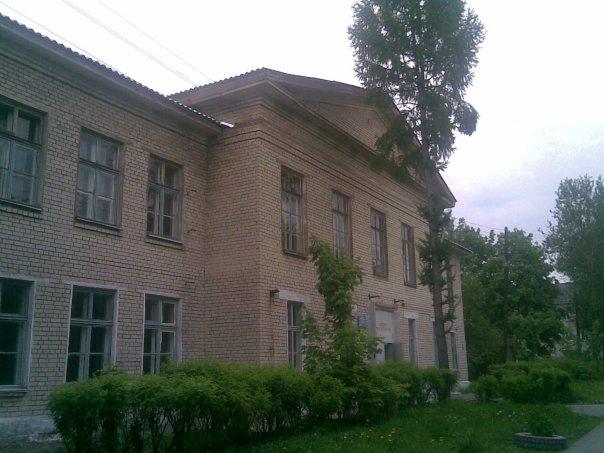 ОГЛАВЛЕНИЕ Аннотация Паспорт программыИнформационно-аналитические данные 3.1. Характеристика социума 3.2. Социальный статус семей 3.3. Основные объемные характеристики деятельности школы. Этапы развития3.4. Учебные достижения 3.5. Состояние здоровья обучающихся 3.6. Характеристика педагогического коллектива3.7. Основные подходы к построению образовательного процесса 3.8. Материально-техническая база 3.9. Результативность работы школы 3.10. Конкурентные преимущества школы и противоречия образовательного процесса SWOT-анализ оценки уровня развития и готовности школы к реализации Программы развития Формулировка ключевой проблемы 5.1. Пути преодоления проблем Миссия и направления программы 6.1. Приоритетные направления программы 6.2. Миссия школы Цели и задачи.7.1. Цель образовательной деятельности: 7.2. Задачи образовательной деятельности: 7.3. Цель программы: 7.4. Основные задачи программы: Этапы реализации программы Концепция развития школы на 2016-2020 годы Обновление системы управления школой в соответствии с тенденциями развития управленческой науки и требованиями Федерального закона N 273-ФЗ и ФГОС 10.1. Подпрограмма «Новые образовательные стандарты» 10.2. Подпрограмма «Успешный учитель – успешный ученик»10.3. Подпрограмма  «Школа – центр самореализации школьников»10.4. Подпрограмма «Патриотическое воспитание» Предполагаемые результаты реализации программы Ресурсное обеспечение выполнения  программы Организация и контроль  выполнения программы1. АННОТАЦИЯПрограмма представляет собой долгосрочный нормативно-управленческий документ, характеризующий имеющиеся достижения и проблемы, главные цели, задачи и направления учебно-воспитательного процесса, особенности ресурсного обеспечения педагогического процесса и его инновационных преобразований, основные планируемые цели, сроки и технологии их реализации для конкретного образовательного учреждения.Реализация поставленных задач, мероприятий и основных направлений программы по развитию должно осуществляться в соответствии с:развитием муниципальной системы образования как составной части образовательной системы  Ленинградской  области;переходом к новым стандартам общего и профессионального образования;созданием  эффективной системы выявления и поддержки талантливой молодёжи;формированием здорового образа жизни, повышению культурного уровня населения района и роли семьи в воспитании детей;изменением в психологической и социальной напряжённости в детской, подростковой и молодёжной сфере, уменьшению вероятности противоправного поведения подростков;совершенствованием системы предоставления образовательных услуг;информационной открытости системы образования;совершенствованием обеспечения условий безопасности образовательного процесса;укреплением материально- технической базы образовательной организации.Программа развития является документом прогностической информации о развитии школы, способным эффективно понижать неопределенность будущего развития для различных субъектов образовательного процесса. Программа рассматривается как инструмент органа управления, необходимый для привлечения ресурсов для решения значимой проблемы. С управленческой точки зрения  Программа является основой принятия оперативных  управленческих  решений в повседневной деятельности образовательного учреждения.2. ПАСПОРТ ПРОГРАММЫ3. ИНФОРМАЦИОННО – АНАЛИТИЧЕСКИЕ  ДАННЫЕ3.1.Характеристика социумаСоциально-экономическая среда развития школьниковМКОУ «Ульяновская ООШ №2»  находится на территории Тосненского района ГО-1 Ленинградской  области.Территориально  находится в 15 км от г.Тосно и в 50 км  г.Санкт-Петербурга, имеет  регулярное транспортное сообщение. История образования в городке Стекольное, основанном более 55 лет назад начинается с начальной школы, открытой в 1961 году. Столько же располагается здесь ракетно-зенитный военный гарнизон. Здесь служат и живут военные, инженеры и техники, военнослужащие по контракту и солдаты срочной службы. Здесь же живут члены их семей, растут и учатся их дети, для которых городок Стекольное является малой родиной.
 	Территория закрытого военного городка способствовала созданию уникального обособленного микросоциума со своим особым режимом жизни, социальным микроклиматом, воинскими традициями и династиями. Контингент учащихся – дети военнослужащих, примерно с одинаковыми жизненными ценностями и приоритетами. Представления родителей о будущем детей связаны с продолжением образования, т.к. оно является одной из наиболее значимых жизненных ценностей в семьях военнослужащих. Заметную роль в жизни школы играет родительская общественность и общественные организации гарнизона.
Социальный состав населения городка неоднороден: 70% - военнослужащие, 30% -гражданское население.
Социальная среда развития В течение ряда лет  школа является культурным центром, что обусловило ее развитие как образовательно-культурного центра всего населения. Массовые праздники, знаменательные даты в жизни страны, забота о старожилах стали существенными формами жизни, способствовавшими осмыслению социальных преобразований. Дополнительное образование приобрело за последние годы большое значение, т.к. обеспечивает и развитие и занятость детей.. Образовательная ситуация в школе определяется ее расположением в закрытом военном городке, что является одним из определяющих факторов снижения общей численности обучающихся.  В силу указанной специфики микрорайона школы средняя наполняемость классов способствует реализации дифференцированного и  индивидуального подхода и адаптации учащихся с различным уровнем предшествующей подготовки, воспитывающихся в различных социальных условиях.            Результаты обследования уровня личностного развития детей, поступающих в школу, показывают, что в первый класс приходят ребята, существенно отличающиеся друг от друга по своему интеллектуальному и физическому развитию. Значительная неоднородность нашего ученического контингента определяет выбор модели адаптивной школы как оптимальной в существующих условиях.Традиционно поддерживается тесная связь со специализированными учреждениями, с учреждениями социокультурной сферы и учреждениями дополнительного образования:Центр занятостиОтдел социальной защитыПожарная частьМКОУДОД «Специализированная детская юношеская спортивная школа олимпийского резерва по дзюдо г.Тосно» МАУ «Тосненский районный культурно-спортивный центр» МКОУДОД «Дом детского творчества п.Ульяновка» МКОУДОД «Станция юных натуралистов» РОО ФК «Тосно»,Центр дополнительного образования. Процент посещения от общего количества учащихся – 56. Процент учащиеся группы риска – 50.Сложившаяся система отношений позволяет в значительной степени удовлетворять потребности учащихся в дополнительном образовании, но оставляет достаточно много открытых вопросов.При разработке программы развития мы столкнулись с проблемой несформированности у детей политической и правовой культуры. Педагогическая практика показывает, что у школьников нет четкой жизненной позиции, опыта взаимодействия с окружающим миром. При определении цели программы мы учитывали, что нам необходимо разработать комплекс мер, позволяющих формировать у учащихся ценностное отношение к миру и социальный опыт.Сформировать мировоззрение, четкую жизненную позицию, социальный интеллект в одиночку невозможно. Поэтому для решения данной проблемы в первую очередь считаем необходимым и важным развивать социальное партнерство, задача которого – развитие общественного участия в управлении образованием через реализацию приоритетных направлений развития образования; что в свою очередь способствует: Повышению качества образования;Обеспечению доступности качественного общего образования;Повышению инвестиционной привлекательности сферы образования;Формирование эффективного рынка образовательных услуг.Мы понимаем, что успех партнерства во многом определяется общественными ориентирами общественного развития: Снижение бедности и увеличение ВВП (школа может формировать активную позицию граждан на рынке труда);Доступность жилья (учащиеся учатся планировать, выбирать программы ипотечного кредитования);Увеличение продолжительности жизни (школа формирует представление о ценности здоровья);Реформа власти (создают новые модели управления).При создании институтов общественного участия в управлении мы учитываем, что предстоит отработать механизмы обсуждения образовательной проблематики с социальных позиций, определить образовательные идеи и подходы, позволяющие решать социально – экономические проблемы. Социальное партнерство для нас – это сотрудничество школы, бизнеса, власти, различных общественных институтов и структур, местного сообщества ради достижения общественно значимого результата. Расширяя круг социальных партнёров, мы ориентируемся на общность форм, видов и содержание деятельности; на совпадение интересов в образовательной политике и ее результатов; на совпадение нормативных и маркетинговых целей.Школа работает над созданием модели эффективного взаимодействия: «Школа – местное сообщество».Таким образом, социальное партнерство проявляет себя в школе в обмене опытом, в совместной реализации образовательных проектов и социальных инициатив, в сохранении традиций, в совершенствовании образовательной среды школы. Такая деятельность расширяет круг общения всех участников образовательного процесса, позволяет учащимся получить социальный опыт и способствует формированию их мировоззрения.3.2. Социальный статус семейИзучение социального паспорта родителей учащихся является необходимым для выработки дальнейших мероприятий по укреплению партнерских отношений с главными заказчиками образовательных услуг, а также корректировки корпоративной культуры школы с целью координации совместных усилий по «выведению» ОУ на новый уровень развития.В школе обучаются дети из семей, имеющих различный социальный статус. 3.3. Основные объемные характеристики деятельности школы. Этапы развития.Школа приняла первых учеников в 1961 году. Здание школы  рассчитано на  200 учеников, обучающихся в одну смену. В школе в настоящее время обучается  79 ученика.получают начальное образование –42 учащихся;получают основное  общее – 37 человек;Образовательная организация использует систему электронного документооборота. Имеется библиотеки с медиатекой, с обеспечением возможности работы на стационарных компьютерах или использования переносных компьютеров, оснащенного средствами сканирования и распознавания текстов, с выходом в Интернет с компьютеров, расположенных в помещении библиотеки, с контролируемой распечаткой бумажных материалов.Вся необходимая информация размещается на официальном сайте школы  http://schoo2ulyan.tsn.lokos.net/ в течение 3-х дней с момента опубликования в разделах:Сведения об образовательной организации Новости ГИА Безопасность Ученикам Электронная библиотека Прием в первый  классДостиженияОбращение граждан Государственное общественное управлениеДополнительная информация (Вакансии. Полезные ссылки)Информационно-образовательные ресурсы Предоставляется наглядная информация о структуре официального сайта («карта сайта»). Есть версия сайта для слабовидящих.. Ведение и техническая поддержка данного сайта осуществляется совместно с  МОАУ  ЦИТ г.Тосно. Возможностью пользоваться широкополосным Интернетом (не менее 2 Мб/с) обеспечены 100% учащихся.Общая площадь помещений, в которых осуществляется образовательная деятельность, в расчете на одного учащегося – 2,5 м2, что удовлетворяет требованиям СанПиН 2.4.2.2821-10.Информация для родителей об успеваемости их детей представляется в электронном дневнике и журнале.Требования к безопасности обучающихся соответствуют установленным нормам. Образовательный процесс осуществляется в здании, соответствующем по техническим и санитарным характеристикам требованиям СанПиНа. Школа оснащена пожарной сигнализацией, «тревожной кнопкой», системой видеонаблюдения прилегающей территории, системой контроля доступа посетителей в помещение. Медицинская помощь осуществляется  выездной амбулаторией. 100% учащихся школы обеспечены горячим питанием. 3.4.Учебные достижения В школе выделены 2 ступени обучения: начальное общее (1-4 кл), основное общее (5-9 классы).Продолжительность учебной недели, уроков и перерывов соответствует требованиям СанПиН 2.4.2.2821-10.Недельная нагрузка учащихся соответствует базисному учебному плану (6-9 классы) и учебному плану ФГОС для начальной школы и 5-6 классов.Имеются: инструкция об охране труда и технике безопасности, приказы. По результатам обученности успеваемость обучающихся составляет 66 человек, 100% из 2-9 классов.Численность/удельный вес численности учащихся, успевающих на "4" и "5" по результатам промежуточной аттестации, в общей численности учащихся -  27 человек, 41%, 3; 4,5% ученика окончили учебный год с двумя «3», что может стать резервом повышения качества обучения, а также «полем» индивидуальной работы с данными учениками. Анализ результатов образовательного процесса свидетельствует, что на протяжении анализируемого периода достигнут стабильный уровень 100-процентной обученности учащихся. Результаты государственной итоговой аттестации в форме ОГЭ:Результаты государственной итоговой аттестации в форме ГВЭ:	Результаты учащихся свидетельствуют о сформированности базового уровня знаний, умений и навыков по предметам за курс основного общего образования: Численность участников Всероссийской олимпиады школьников:-  школьный этап -  313 человек. Из них приняли участие в двух и более олимпиадах – 35 человек.- муниципальный этап – 34 человек. Из них приняли участие в двух и более олимпиадах – 4 человека.- региональный этап -0 человек- федеральный этап -0 человекКоличество обучающихся, ставших призерами  2-х и более олимпиад:                                                                                                                               - школьный этап – 12 человек- муниципальный этап – 0 человек. - региональный этап -0 человек- федеральный этап -0 человекКоличество участников мероприятий спортивной направленности ( по разным видам спорта): - школьный уровень – 43 человек- муниципальный уровень – 31 человек. - региональный уровень -0 человек- федеральный уровень -0 человекКоличество призеров мероприятий спортивной направленности:                                                                                        - школьный уровень – 43 человек- муниципальный уровень – 6 человек. - региональный уровень -4 человек- федеральный уровень -0 человекКоличество  участников творческих конкурсов, фестивалей:- школьный уровень – 43 человек- муниципальный уровень – 124 человек. - региональный уровень -0 человек- федеральный уровень -35 человек- международный уровень -30 человекКоличество призеров творческих конкурсов, фестивалей:- школьный уровень – 21 человек- муниципальный уровень – 3 человек. - региональный уровень -0 человек- федеральный уровень -0 человек- международный уровень -0 человек3.5. Состояние здоровья обучающихсяС 2011 года в школе функционирует программа «Здоровье». Она осуществляет свою деятельность в соответствии с программой развития школы, образовательной программой школы.Деятельность школьной программы «Здоровье» ориентирована на удовлетворение потребностей социума в поддержании физического и нравственного здоровья учащихся.
   	 Целью нашей работы является развитие системы мероприятий по сохранению и укреплению здоровья детей с учетом увеличения учебной нагрузки, а также современной ситуации в условиях реализации проекта «Наша новая школа».Основой деятельности программы «Здоровье» является создание образовательной среды, ориентированной на сохранение и укрепление физического, социального, психологического, нравственного здоровья.Для деятельности  программы в школе имеется неплохая материальная база:Школа использует частично оборудованный спортивный зал в/ч 28037 на условиях безвозмездной аренды в приспособленном помещении, в котором проходят уроки физкультуры и спортивно - оздоровительные мероприятия. Кроме того,   программа оснащена необходимыми техническими средствами:компьютер с подключенным интернетом, установлен Skyp, вебкамера;                                                            	Тем не менее еще остается над чем работать: остается высоким процент сезонных простудных заболеваний, нарушена осанка отдельных обучающихся.Следовательно, большое внимание в организации учебно-воспитательного процесса нужно уделить использованию здоровьесберегающих технологий, развитию навыков здоровьесбережения.3.6. Характеристика педагогического коллективаВ школе работает достаточно квалифицированный и стабильный педагогический коллектив, состоящий из 14 человек, из них 3 совместителя и 1 молодой специалист.  Педагогам школы присущ позитивный настрой в отношении учащихся: соблюдение прав и свобод участников образовательного процесса.Профессиональный уровень педагогических работников представлен следующей таблицей: По итогам 2016 все педагогические работники, имеют высшее образование, но уменьшилось количество педагогов, имеющих высшую  и первую квалификационную категорию. Учитель русского языка и литературы Сырникова Татьяна Александровна в 2016 приняла участие  конкурсе муниципального уровня «Лучший учебный кабинет в условиях внедрения ФГОСС ОО» - награждена  Диплом и денежной премией на оснащение материально-технической базы кабинета3.7. Основные подходы к построению образовательного процессаОбучение в школе осуществляется на основе образовательных программ, рекомендованных Министерством образования Российской Федерации, разработанным на основе государственных образовательных стандартов.Образовательная программа начальной, основной и старшей ступеней являются преемственными, каждая последующая программа базируется на предыдущей. В основу деятельности школы, направленной на получение бесплатного основного и среднего образования положен базисный учебный план, разработанный в соответствии с Законом РФ «Об образовании». Для обеспечения качества образования, для адаптации учебного процесса к индивидуальным особенностям школьников, различному уровню сложности содержания образования учителями школы используются различные педагогические технологии. Главным критерием педагогической технологии в нашем понимании является её нацеленность на конкретный результат и выражение этого результата в измеряемых показателях (алгоритмах деятельности, содержательных единицах, тестах достижений.)Основными методами диагностик результатов образовательного процесса являются:Мониторинг качества знанийСравнительный анализ успеваемости3.8. Материально-техническая базаШкола располагается на территории в 900  кв. м. Здание школы построено в 1961 году. Учебных кабинетов 8, в том числе: -кабинет информатики- кабинет математики- кабинет истории- 2 кабинета русского языка и литературы- кабинет биологии - кабинет физики и химии  (имеется лаборантская)- кабинет начальных классов- актовый зал- библиотека- буфетВсе компьютеры подключены к сети Интернет, имеется электронная почта, школьный сайт.Рабочие места педагогов, административного состава и библиотека оборудованы  персональными компьютерами, ноутбуками,  мультимедийными  проекторами, МФУ  принтерами, в кабинете информатики имеется  интерактивная доска. Есть 1 цифровой фотоаппарат. Видеонаблюдением оборудованы: вход в здание, запасные выходы. Финансовое обеспечение деятельности образовательной организации происходило в соответствии с действующим законодательством Российской Федерации за счет средств муниципального, областного, федерального бюджетов. Источники формирования доходов:- субвенция областного бюджета-9 290 988,06 руб.- средства муниципального бюджета-1 165 616,01 руб.. Средства муниципального бюджета были направлены на:- поддержание и развитие материальной базы образовательной организации; - текущий ремонт образовательной организации; - коммунальные услуги;- услуги связи;- расходы на содержание здания и помещений образовательной организации;- пособия по социальной помощи населению;- обеспечение безопасности образовательной организации;- проведение ежегодных медицинских осмотров сотрудников образовательной организации;- мероприятия по организации оздоровления, отдыха детей;- приобретение компьютерного оборудования;- приобретение медикаментов;- приобретение мебели для школьного буфета:Обучение и повышение квалификации руководителя и педагогов Полученные средства в рамках финансирования позволили:           - повысить квалификацию педагогических работников. В условиях обновления содержания образования возросла потребность в учителе, способном модернизировать содержание своей деятельности посредством критического, творческого ее освоения и применения достижений науки и передового педагогического опыта. В связи с этим сегодня как никогда учитель нуждается в постоянном профессиональном росте. Важное место в самообразовании учителя занимают курсы повышения квалификации, которые позволили педагогам, прошедшим обучение на курсах, быть в курсе различных инноваций и овладеть новыми педагогическими технологиями, что способствует повышению качества образования.Субсидии областного бюджета были направлены на:- выплаты заработной платы с начислениями работникам образовательной организации; - Интернет;- приобретение технических средств обучения, расходных материалов для обеспечения учебного процесса;- приобретение компьютерного, телекоммуникационного и специализированного оборудования для оснащения рабочего места для ребенка-инвалида;- приобретение учебников;- приобретение лицензионного программного обеспечения;-приобретение мебели;- питание обучающихся в образовательной организации;- подготовку образовательной организации к новому учебному году. 	Сопоставляя доли расходов за 2016 год по разным направлениям, можно сделать вывод, что основные вложения направляются на заработную плату работников учреждения (75,76%). Недостаточным является финансирование мероприятий, которые обеспечивают благоприятные условия при проведении образовательного процесса (содержание здания, укрепление материально-технической базы и др.).3.9. Результативность работы школыВ ходе анализа программы развития школы на период 2011-2015 годы можно заключить следующие:Проблемы, вскрытые перед разработкой программы преимущественно решены, но остались и нерешеные:сохранилось пассивное отношение значительной части родителей к образованию, не произошла активизация работы Управляющего Совета школы;целевая подпрограмма «Семья» не принесла желаемых результатов;дифференцированный подход к обучению  нужно  внедрять активнее;не удалось существенно развить существовавшую систему предпрофильной подготовки обучения на должном уровне;недостаточное количество спортивных секций на базе школы и педагогов, которые могли бы организовать эту работу;не достигнуто расширение потенциала физической культуры и дополнительного образования как ресурса формирования опыта полноценной жизни;2. За период выполнения программы развития по теме: «Школа-образовательно-культурный центр» удалось:подготовить коллектив к внедрению ФГОС НОО и ФГОС ООО  путём курсовой переподготовки всех педагогов;привлечь педагогов к участию в конкурсах;ввести систему электронного документооборота;достичь 100% овладения педагогами работы на компьютере на уровне пользователя.Информационная справка показывает, что МКОУ «Ульяновская ООШ №2» в целом успешно реализует цели и задачи образовательной деятельности. Результаты образовательного процесса отражают профессионализм педагогического коллектива, достаточный уровень ресурсной оснащенности. Определенные проблемы, выявляющиеся из статистической информации, актуализируют необходимость инновационных преобразований различных компонентов образовательного процесса, образовательных отношений, ресурсного обеспечения и взаимодействия школы с социумом.3.10. Конкурентные преимущества школы и противоречия образовательного процесса Анализ современного состояния образовательной системы школы позволил определить ее основные конкурентные преимущества. К их числу следует отнести:квалифицированный педагогический коллектив, мотивированный на работу по развитию образовательного учреждения;значительное количество педагогов, стремящихся к саморазвитию;достаточный уровень общеучебных умений и навыков выпускников школы;Вместе с тем выявлены следующие противоречия, на разрешение которых должна быть направлена программа развития школы. Это противоречия между:стандартной поточной системой образования и индивидуальным уровнем усвоения материала каждым учеником;ориентацией организации и содержания школьного образования на воспроизведение готовых знаний, отсутствие поисков, творческой активности и реальными жизненными ситуациями, требующими принятия самостоятельных решений, самоопределения;профессиональной готовностью части учителей  взаимодействовать со «школьной» личностью ученика и его целостностью как объективной реальностью;уровень профессионализма отдельных педагогов школы в целом может быть определён как средний. Поэтому система методической работы требует большего совершенства.К проблемам, решение которых требует консолидации усилий всего педагогического коллектива, следует отнести:снижение мотивации учащихся;проблемы эффективного взаимодействия всех участников образовательных отношений;несоответствие профессиональной квалификации части учителей требованиям к уровню методической культуры, что нашло отражение в разработке рабочих программ по предметам;отсутствие желания отдельных учителей в апробировании современных образовательных технологий;недостаточная эффективность общего образования в формировании компетенций, востребованных в современной социальной жизни;проблемы в организации предпрофильной подготовки;не в полной мере отслеживается эффективность внедрения в образовательный процесс приобретённого интерактивного оборудования;требует модернизации мониторинг эффективности школьной системы качества образования;отсутствие легитимно утвержденных в формате школы общепринятых всем коллективом технологий формирования и развития универсальных учебных действий как эффективных способов приобретения и применения информации;профессиональный рост отдельных педагогических работников отстает от новых тенденций развития отечественного образования;содержание и организация образовательного процесса не в полной мере отвечает новым целям и задачам формирования современного гражданина России;социум не всегда откликается на потребности школы в расширении пространства социализации школьников и взаимной ответственности за результаты образования.4. SWOT-АНАЛИЗ ОЦЕНКИ УРОВНЯ РАЗВИТИЯ И ГОТОВНОСТИ ШКОЛЫ К РЕАЛИЗАЦИИ  ПРОГРАММЫ РАЗВИТИЯПроведенный SWOT-анализ школы позволил выявить ее сильные и слабые стороны, а также выделить приоритетные направления развития школьной образовательной системы.РОДИТЕЛИ должны увидеть образовательное учреждение, обеспечивающее условия для психологического комфорта и безопасности ребёнка, для  удовлетворения его потребностей с помощью социальных, правовых, психологических, медицинских, педагогических механизмов предупреждения социального дисбаланса.ШКОЛЬНИКИ смогут получить не только качественное и доступное образование, но и реализовать свои потенциальные возможности для социального успеха в системе дополнительного образования.УЧИТЕЛЯ получат возможность реализовать себя в разнообразных инновационных  профессиональных практиках,  программах дополнительного образования.5. ФОРМУЛИРОВКА КЛЮЧЕВОЙ ПРОБЛЕМЫ.Итак, на период до 2021 года перед школой стоит проблема, которую можно сформулировать как необходимость модернизации образовательной организации - Информационного поля - Инновационной деятельности - Инфраструктуры - Инвестиционной привлекательности при сохранении достигнутого уровня качества образования и соответствующей динамики инновационного развития за счет актуализации внутреннего потенциала учреждения.5.1. ПУТИ ПРЕОДОЛЕНИЯ ПРОБЛЕМ. Школа нуждается в следующих преобразованиях:обновлении образовательной среды для повышения (сохранения) качества общего и дополнительного образования на каждой ступени обучения;расширение поля профессионального выбора учащихся за счет развития системы дополнительного образования;повышение информационной компетентности всех участников образовательных отношений;создание условий для сохранения здоровья учащихся  и обеспечения их безопасности;повышение эффективности финансирования школы путем увеличения количества источников доходов;планомерное внедрение в учебный процесс инновационных технологий и способов оценки знаний и УУД учащихся;повышение профессиональной компетентности педагогов  в сфере здоровьесбережения;развитие ученического самоуправления;активизация участия детей в благотворительных и социально-значимых акциях;активизации патриотического воспитания;привязки воспитательной и образовательной  работы школы к направлениям работы муниципального образования, поднятия авторитета муниципалитета;приоритетность социальных проектов и проектов здоровьесбережения (ЗОЖ, озеленение);расширение участия в региональных проектах: развитие кружковой и внеурочной работы в техническом, спортивном, конструкторском направлениях.Комплексное и целенаправленное решение выявленных проблем будет способствовать созданию концепции развития школы.6. МИССИЯ И НАПРАВЛЕНИЯ ПРОГРАММЫ6.1.Приоритетные направления программыНастоящая Программа предназначена для обеспечения управляемого перевода школы в новое состояние, обеспечивающее качество образования, адекватное актуальным потребностям развивающейся личности, социума и государства.Новое качественное состояние Школы предполагает возможности для обучающихся:получения качественного основного образования на основе Федерального государственного стандарта общего образования;приобретения учениками школы навыков осознанного выбора сферы деятельности на перспективу;овладения навыками самоанализа, самоопределения, самосовершенствования;развития творческих способностей, интереса к научно-поисковой деятельности;организация разнообразной интересной внеурочной деятельности обучающихся;физическое  развитие  личности;развитие сотрудничества между учащимися, учителями, между педагогами и родителями учеников.Таким образом, приоритетными направлениями программы можно считать: обеспечение сохранности и укрепления нравственного и психического здоровья учащихся за счет создания безопасных и комфортных условий обучения, использование полученных в школе знаний для сохранения своего здоровья и в будущем здоровья своих детей;формирование личности способной к творческому  самоопределению путем овладения основами наук и активной деятельности через сотрудничество детей и взрослых;повышение роли семьи в воспитательно-образовательном процессе;расширение сети дополнительного образования и  перехода его на более качественный уровень путём реализации программы дополнительного образования в школе;расширение внеучебной деятельности детей с целью развития творческих  и коммуникативных способностей, эмоционального развития; активное внедрение новых педагогических технологий, как необходимое условие эффективности учебно-воспитательного процесса в личностно-ориентированном обучении.6.2.Миссия школыПодготовка на основе применения достижений современной педагогики образованных, нравственных, культурных, физически развитых молодых людей, способных к адаптации, межкультурному взаимодействию, совершенствованию, саморазвитию в быстроменяющихся социально-экономических условиях и информационном пространстве общественной жизни.Обеспечение общего универсального образования на базовом уровне, установленных федеральными государственными стандартами для общеобразовательных учреждений.7. ЦЕЛИ И ЗАДАЧИ7.1. Цель образовательной деятельности:Создание благоприятных условий для оптимального развития здоровой, активной, интеллектуальной, творческой личности, готовой к условиям современной жизни, к дальнейшему самоопределению.7.2. Задачи образовательной деятельности:использование возможностей образовательного пространства школы, новых образовательных и здоровье-сберегающих технологий, средств дифференциации и профилизации обучения; воспитание свободной, разносторонне развитой личности с опорой на индивидуальные особенности и качества ребенка;формирование у обучающихся гуманистического мировоззрения, воспитание чувства собственного достоинства, самоуважения и ценностного отношения к себе и другим людям; формирование у обучающихся активной гражданской позиции на основе толерантного отношения к условиям существования в мульти-культурном пространстве;формирование у обучающихся потребностей и навыков саморазвития, самообразования, целеполагания, ответственного отношения к собственной жизни, поступкам и принимаемым решениям;  подготовка обучающихся к получению профессионального образования, к творческому труду, управлению своим профессиональным развитием и карьерой.7.3. Цель программы:создание воспитательно-образовательной среды, способствующей духовному, нравственному, физическому, эстетическому развитию личности ребенка, максимальному раскрытию его творческого потенциала, формированию ключевых компетентностей, сохранению и укреплению здоровья участников образовательного процесса.7.4. Основные задачи программы:повышения качества и доступности образования;поэтапное введение федеральных государственных образовательных стандартов общего образования;совершенствование профессиональной компетентности педагогических работников;совершенствование информатизации образовательного процесса;организация рациональной передачи знаний и навыков на основе реализации принципов и технологий открытого и дистанционного обучения в рамках внеурочной деятельности обучающихся;сохранение и укрепление здоровья участников образовательного процесса;содействие повышению роли семьи в воспитании детей;совершенствование воспитательной системы в условиях социализации личности в обществе;совершенствование структуры управления школы;совершенствование экономических механизмов в сфере образования, укрепление  материально-технической базы школы для эффективной реализации данной программы.8. ЭТАПЫ РЕАЛИЗАЦИИ ПРОГРАММЫПрограмма реализуется в период 2017 – 2021 гг. по следующим этапам:Первый этап (2017 – 2018 учебный год) – аналитико-проектировочный:                         Проблемно-ориентированный анализ результатов реализации предыдущей Программы развития; Изучение и анализ Федерального Закона «Об образовании в Российской Федерации» (N 273-ФЗ) и концепции ФГОС общего образования (всех уровней) с целью определения основных направлений обновления образовательной системы школы; Разработка направлений приведения образовательной системы школы в соответствие с ФЗ № 273-ФЗ и определение системы мониторинга реализации настоящей Программы. Второй этап (2018 - 2020 учебные годы) – реализующий: Разработка системы мониторинга реализации настоящей Программы; Реализация мероприятий плана действий Программы; Внедрение ФГОС ООО. - Реализация образовательных и воспитательных проектов.Научно-методическое и нормативно-правовое сопровождение реализации Программы развития; Осуществление системы мониторинга реализации Программы, текущий анализ промежуточных результатов. Третий этап (2021 г.) – аналитико-обобщающий: Итоговая диагностика реализации основных программных мероприятий; Анализ итоговых результатов мониторинга реализации Программы; Обобщение позитивного опыта осуществления программных мероприятий;Определение целей, задач и направлений стратегии дальнейшего развития школыПреемственность настоящей Программы (2016 – 2020) и Программы развития 2011-2015 гг.:принцип гуманизации – реальное соблюдение прав учителя и ребенка, закрепленных Федеральным законом «Об образовании в РФ», Конвенцией о правах ребенка и другими нормативными документами; утверждение непреходящей ценности общекультурного человеческого достояния, внимание к историческим ценностям, их вкладу в развитие науки, культуры, литературы и искусства; принцип сотрудничества – построение взаимоотношений в школе на основе взаимного уважения и доверия учителей, учеников и родителей в соответствии с принципами ненасильственного общения; принцип развивающего обучения – отказ от репродуктивных методик и применение методов творческой мыслительной деятельности и самообразования учащихся; принцип индивидуализации обучения – всесторонний учет уровня способностей каждого ученика, формирование на этой основе личных траекторий развития учащихся; повышение учебной мотивации и развитие познавательных интересов каждого ученика; принцип дифференциации – выявление и развитие у учеников склонностей и способностей к работе в различных направлениях изучаемых наук и на различном уровне в зависимости от личных качеств обучающихся; формирование классов, групп с учетом индивидуальных особенностей учащихся, что может отражаться в построении учебного плана; принцип системности – взаимосвязь и взаимодействие всех компонентов образовательного пространства.9. КОНЦЕПЦИЯ РАЗВИТИЯ ШКОЛЫ НА 2016 – 2020 ГОДЫНовое понимание роли образования как стратегического ресурса общества, обеспечивающего его прогресс во всех сферах, требует системных изменений в образовании. Школа как основная и самая продолжительная ступень образования, становится ключевым фактором обеспечения нового качества образования, от которого зависит дальнейшая жизненная успешность и каждого человека, и общества в целом.В национальной образовательной инициативе «Наша новая школа» подчеркивается: новая школа - это:переход на новые образовательные стандарты, современная система оценки качества образования, школа должна соответствовать целям опережающего развития. В новой школе обеспечивается не только изучение достижений прошлого, но и технологий, которые будут  востребованы в будущем, по-разному организовано обучение на начальной, основной и старшей ступенях;развитие системы поддержки талантливых детей.совершенствование учительского корпуса: новые учителя, открытые ко всему новому, понимающие детскую психологию и особенности развития школьников, хорошо знающие свой предмет;изменение школьной инфраструктуры; школа становится центром взаимодействия с родителями и местным сообществом, с учреждениями культуры, здравоохранения, спорта, досуга, другими организациями социальной сферы;сохранение и укрепление здоровья  школьников;расширение самостоятельности школ.Данные положения национальной инициативы «Наша новая школа» учтены при разработке  Программы развития МКОУ «Ульяновская ООШ №2» на период до 2020 года.Программа развития школы на период 2016 – 2020 г.г. является организационной основой реализации государственной политики в сфере образования. Программа развития обеспечивает научно-методическую разработку и апробацию системных изменений в деятельности учреждения, реализует новые подходы к формированию современной модели образования, отвечающей задачам Концепции долгосрочного социально-экономического развития Российской Федерации до 2020 года, Национальной инициативы «Наша новая школа», идеям Приоритетного национального проекта «Образование».          Модель современной школы, как заявлено в национальной образовательной инициативе «Наша новая школа», должна соответствовать целям опережающего инновационного развития экономики и социальной сферы, обеспечивать рост благосостояния страны и способствовать формированию человеческого потенциала.У выпускника школы должны быть сформированы готовность и способность творчески мыслить, находить нестандартные решения, проявлять инициативу. Поэтому необходим переход к образовательной  модели школы с ведущим фактором межчеловеческого взаимодействия, интерактивности, основанной на системно-деятельностном подходе в управлении и реализации образовательного процесса.Ключевой характеристикой такого образования становится не система знаний, умений, навыков сама по себе, а система ключевых компетентностей в интеллектуальной, общественно-политической, коммуникационной, информационной и прочих сферах.Следовательно, необходимо оценивать результаты деятельности школы с учётом ориентации образования на социальный эффект, с точки зрения сформированности ключевых компетенций, искать пути их повышения.Необходимо также дальнейшее развитие:механизма государственно-общественного управления школой; социокультурного пространства школы, внешних связей, дополнительного образования; системы поощрения наиболее результативных педагогов.Концептуально-прогностическая часть Концепции развития школы – ценностно-смысловое ядро системы развития ОУ, включает педагогические идеи, цели, принципы образования, стратегию их достижения в условиях функционирования информационно-образовательной среды, единства воспитания и образования.Интегрированная характеристика осуществляемой деятельности, ее направленность в реализации национальной доктрины «Наша новая школа» может быть сведена к определению основного назначения образовательного учреждения – миссии школы: подготовка на основе применения достижений современной педагогики образованных, нравственных, культурных, физически развитых молодых людей, способных к адаптации, межкультурному взаимодействию, совершенствованию, саморазвитию в быстроменяющихся социально-экономических условиях и информационном пространстве общественной жизни.Основными принципами построения Программы развития ОУ являются принципы демократизации, сотрудничества, социальной адекватности, преемственности, гуманизации, диагностичности, ответственности, вариативности, открытости, динамичности, развития, соблюдения и реализации общероссийских, муниципальных правовых актов и постановлений, регулирующих деятельность образовательных учреждений.Выпускник МКОУ «Ульяновская ООШ №2» – это человек компетентный, инициативный, способный к саморазвитию и самореализации, осознающий разнообразие жизненных ценностей, собственную самоценность, ориентирующийся на здоровый образ жизни, умеющий осуществлять выбор и способный нести за него ответственность, готовый к полноценному и эффективному участию в общественной и профессиональной жизнедеятельности.Модель выпускника начальной школы (4-й класс)Выпускник начальной школы должен:1. Освоить общеобразовательные программы по предметам учебного плана на уровне, достаточном для продолжения образования на ступени основного общего образования (то есть овладеть общеучебными умениями и навыками).2. Овладеть простейшими навыками самоконтроля учебных действий, культурой поведения и речи.3. Освоить способы деятельности (познавательную, речевую, алгоритм работы с информацией, порядок организации деятельности: установление последовательности действий, выполнение инструкций, определение способов контроля, определение причин возникающих трудностей, нахождение и самостоятельное исправление ошибок и др.).4. Овладеть основными навыками учебной деятельности, элементами теоретического мышления.5. Сформировать потребность самостоятельно учиться, желания учиться, понимания взаимосвязи явлении внешнего мира.6. Овладеть основами личной гигиены и здорового образа жизни.Модель выпускника основной школы (9-й класс)Выпускник основной школы должен:1. Освоить на уровне требований государственных программ учебный материал по всем предметам школьного учебного плана.2. Овладеть необходимыми знаниями и навыками социальных и культурных норм жизни в обществе.3. Овладеть простейшими знаниями о профессиях.4. Проявлять первоначальное владение ключевыми компетентностями:овладение культурой учебного труда;овладение информационно-коммуникативной деятельностью;овладение рефлексивной деятельностью;умение вести диалог и взаимодействовать с социумом (коллективом, семьей, друзьями);способность вести здоровый образ жизни;иметь знаний о себе как личности;умение решать проблемные ситуации и брать на себя ответственность;проявлять активную жизненную позицию.Портрет педагога МКОУ «Ульяновская ООШ №2» – учитель:владеющий  современными формами и методами обучения и воспитательной работы, умеющий их профессионально использовать в различных видах деятельности ребенка (учебной, игровой, трудовой, спортивной, художественной и т.д.);умеющий устанавливать четкие правила поведения учащихся в соответствии со школьным уставом и правилами поведения в школе, эффективно регулировать поведение учащихся для обеспечения безопасной образовательной среды;эффективно управляющий учебным коллективом с целью вовлечения учеников в процесс обучения и воспитания, мотивируя их учебно-познавательную деятельность;профессионально ставящий воспитательные цели и задачи, способствующие развитию учеников, независимо от их способностей, характера, культурных различий, половозрастных и индивидуальных особенностей, определять педагогические пути их достижения;признающий достоинство каждого ученика, понимая и принимая его;поддерживающий конструктивные воспитательные усилия родителей (законных представителей) учащихся, привлекающий семью к решению вопросов воспитания ребенка;конструктивно взаимодействующий с другими педагогами и специалистами в решении воспитательных задач;поддерживающий в детском коллективе деловую дружелюбную атмосферу, демонстрируя образцы толерантности;умеющий защищать достоинство и интересы учащихся, помогать детям, оказавшимся в конфликтной ситуации и/или неблагоприятных условиях;поддерживающий уклад, атмосферу и традиции школьной жизни, внося в них свой положительный вклад;способный адекватно анализировать свою профессиональную деятельность, определять и реализовывать пути ее непрерывного совершенствования.Определённые в Программе цели и задачи развития школы дают представление о планируемых инновациях, которые затрагивают такие элементы образовательного процесса как содержание образования, организационная и методическая работа, системы воспитательного процесса и дополнительного образования, психолого-педагогическое сопровождение и целостный мониторинг образовательного процесса.10.ОБНОВЛЕНИЕ СИСТЕМЫ УПРАВЛЕНИЯ ШКОЛОЙ В СООТВЕТСТВИИ С ТЕНДЕНЦИЯМИ РАЗВИТИЯ УПРАВЛЕНЧЕСКОЙ НАУКИ ИТРЕБОВАНИЯМИ ФЕДЕРАЛЬНОГО ЗАКОНА N 273-ФЗ И ФГОС10.1. ПОДПРОГРАММА «НОВЫЕ ОБРАЗОВАТЕЛЬНЫЕ СТАНДАРТЫ»Финансовое обеспечение выполнения программыФинансирование Программы за счет муниципального бюджета в соответствии со сметами расходов;Расширение практики введения стимулирующих надбавок и доплат педагогическим работникам, эффективно и результативно организующих работу с одаренными детьми;Оснащение современным оборудованием, мебелью предметных кабинетов, спортивного зала и площадки.Организация образовательной деятельности в МКОУ «Ульяновская ООШ №2» в соответствии с представленной Программой позволит перейти к эффективному развитию школы, как инновационному развивающемуся образовательному пространству.10.2. ПОДПРОГРАММА«УСПЕШНЫЙ УЧИТЕЛЬ – УСПЕШНЫЙ УЧЕНИК»В условиях внедрения ФГОС второго поколения становится важным процесс взаимной адаптации учителя и науки, т.е. «умение жить вместе». Для учителя это означает умение «спрашивать» науку, узнавать новое, не бояться читать самые сложные статьи, понимать относительность научных открытий, видеть свою пользу от общения с наукой. Готовность педагогического коллектива школы к внедрению Федерального государственного образовательного стандарта нового поколения требует постоянного обучения «на рабочем месте», когда инновационный опыт «проживается» и рефлексируется в новые профессиональные задачи. Реализация этого условия возможна при включении педагогов в инновационные процессы. В связи с этим актуальными становятся следующие черты учителя-профессионала:умение работать в условиях постоянных изменений;признание необходимости смены технологий в достаточно короткие промежутки времени;желание непрерывного повышения квалификации.Цель: направить присущую педагогическому труду энергию творчества  на собственное профессиональное совершенствование, собственную профессиональную успешность учителя.Задачи: обеспечить формирование и развитие практических умений педагогов в области  современных педагогических,  в том числе информационно-коммуникационных  и  здоровьесберегающих технологий;оптимизировать научно-методическую работу в школе: обеспечить научное и учебно-методическое сопровождение образовательных программ, модулей, надпредметных программ, курсов;создать максимально благоприятные условия  для опытно-экспериментальной  работы в школе;создать условия для повышения квалификации, как внутришкольной, так и на базе институтов образования;повысить эффективность системы работы учителей с сильными и слабыми учащимися;развить систему стимулирования профессиональной деятельности педагогов.Этапы реализации подпрограммы:Ожидаемые результаты:создание оптимальной структуры методической работы школы, в том числе системы информационной и консультационной поддержки педагогических кадров, использования в работе каждым педагогом индивидуального образовательного маршрута учителя;создание технологии мониторинга профессиональных компетенций и организационных ресурсов учителя (в том числе индивидуального образовательного маршрута учителя);создание системы работы с сильными и слабыми учащимися, использование индивидуальных образовательных маршрутов (траекторий) учащегося в различных видах деятельности, расширение системы альтернативных способов обучения, в том числе дистанционных;создание технологии мониторинга предметных и внепредметных компетентностей учащихся;создание условий для благоприятного нравственно-психологического климата в педагогическом коллективе;создание системы поддержки и стимулирования профессиональной деятельности педагогов10.3. ПОДПРОГРАММА«ШКОЛА – ЦЕНТР САМОРЕАЛИЗАЦИИ ШКОЛЬНИКОВ»Цель: обеспечение необходимых условий для всестороннего развития личности и творческой самореализации школьников в соответствии с их потребностями.Задачи: формирование личностных качеств школьников с помощью участия в работе детской организации;оказание помощи учащимся в познании себя и окружающих, в адаптации и социализации к жизни.Этапы реализации направления:Ожидаемые результаты: создание эффективно работающей школьной детской организации.10.4. ПОДПРОГРАММА«ПАТРИОТИЧЕСКОЕ ВОСПИТАНИЕ»ВведениеДанная программа разработана в соответствии с  программой воспитательной работы школы.События последнего времени подтвердили, что экономическая дезинтеграция, социальная дифференциация общества, девальвация духовных ценностей оказали негативное влияние на общественное сознание большей части молодежи, резко снизили воспитательное воздействие российской культуры, искусства и образования как важнейших факторов формирования патриотизма. Стала все более заметна постепенная утрата нашим обществом традиционно российского патриотического сознания.Объективные и субъективные процессы существенно обострили национальный вопрос. Патриотизм кое-где стал перерождаться в национализм. Во многом утрачено истинное значение и понимание интернационализма.В общественном сознании получили широкое распространение равнодушие, эгоизм, индивидуализм, цинизм, немотивированная агрессивность, неуважительное отношение к военной и государственной службе. Снизилась роль самой армии в патриотическом воспитании подрастающего поколения. На сознание подрастающего поколения оказывает разрушающее воздействие пропаганда в средствах массовой информации чуждых традиционному российскому менталитету идеологических, социально-политических, духовно-нравственных стереотипов и штампов, фальсификация отечественной истории и истоков российской культуры.Таким образом, в настоящее время на этапе формирования ведущей национальной идеи в России, призванной служить объединению и процветанию российского общества и государства, все большая роль отводится патриотическому воспитанию подрастающего поколения. Следует отметить, что это направление деятельности педагога всегда было актуальным и важным.Реализация государственной программы «Патриотическое воспитание граждан Российской Федерации» (2016-2020гг.) предполагает совместную деятельность педагогического коллектива школы, муниципальных учреждений дополнительного образования и общественных организаций по реализации всех направлений патриотического воспитания учащихся.Цель и задачи программыОсновной целью программы является осознание школьниками патриотизма как важнейшей духовно-нравственной и социальной ценности, воспитание человека, обладающего чувством национальной гордости, гражданского достоинства, социальной активности, любви к Родине, способного проявить их в созидательном процессе в интересах общества, в укреплении и совершенствовании его основ, в том числе в тех видах деятельности, которые связаны с его защитой.Для реализации поставленной цели необходимо решить несколько задач.1. Повышение качества патриотического воспитания в школе;2. Реализация программы мероприятий патриотического направления с последующей оценкой их результативности.3. Обновление содержания патриотического воспитания, расширение спектра активных форм и методов работы по данному направлению, использование открытой информационно-насыщенной среды гимназии в реализации данной программы.4. Усиление взаимодействия с организациями дополнительного образования детей, другими общеобразовательными и общественными организациями по вопросам патриотического воспитания.5. Усиление роли семьи в патриотическом воспитании подрастающего поколения.6. Возобновление работы  по организации музея.Решение указанных задач осуществляется путем реализации программных мероприятий.Основные направления реализации программы патриотического воспитанияГероические события отечественной истории, выдающиеся достижения страны в области политики, экономики, науки, культуры и спорта все еще остаются нравственными идеалами, что создает реальные предпосылки для разработки комплекса мероприятий по патриотическому воспитанию подрастающего поколения с учетом сложившихся к настоящему времени тенденций, связанных с консолидацией общества и подъемом патриотизма. Все это свидетельствует о необходимости продолжения работы, направленной на решение комплекса проблем патриотического воспитания программными методами.Приоритетными направлениями в области патриотического воспитания учащихся в школе определены:воспитание высоких духовно-нравственных принципов, гражданской ответственности, любви и преданности своему Отечеству;формирование патриотических чувств на основе культурно-патриотических ценностей славных трудовых и боевых традиций российского народа;признание обучающимися здорового образа жизни как ценности, профилактика правонарушений.Важными составляющими работы по патриотическому воспитанию являются традиционное проведение месячников патриотической работы и спортивной работы, участие в районных патриотических акциях («Подарок ветерану», «Я — гражданин России»).Сложилась система организации и проведения уроков мужества с участием ветеранов Великой Отечественной войны, семинаров, конкурсов по проблемам патриотического воспитания. Вместе с тем для эффективного функционирования системы патриотического воспитания еще требуется решить ряд проблем: создать  постоянно действующую экспозицию в рекреации и организовать на её основе пропагандистскую лекторскую и практическую  работу с контингентом обучающихся и родителей.  Это порождает необходимость обновления содержания патриотического воспитания в школе.Обновление содержания и форм патриотического воспитания достигается путем системной деятельности по следующим взаимосвязанным направлениям.Духовно-нравственное направление, включающее в себя:формирование нравственно устойчивой цельной личности, обладающей такими моральными качествами, как добросовестность, честность, коллективизм, соблюдение правил поведения, уважение к старшему поколению, мужество, любовь к Родине и своему народу;воспитание уважения к семье, родителям, семейным традициям;формирование социальной активности, направленной на служение интересам своего Отечества;воспитание отношения к труду как к жизненной необходимости, главному способу достижения успеха в жизни;формирование позитивного отношения к здоровому образу жизни, воспитание активной жизненной позиции в отношении собственного здоровья, неприятие асоциальных явлений, подрывающих физическое и духовное здоровье нации.Культурно историческое направление, предполагающее:воспитание у учащихся любви к своей малой родине, родному краю, ее замечательным людям;вовлечение учащихся в работу по сохранению культурных и исторических памятников боевой и трудовой славы;формирование чувства национальной гордости, национального самосознания, способности жить с людьми других культур, языков и религий.Гражданско-правовое направление, ориентированное на:изучение системы государственного устройства Российской Федерации, соблюдение прав и выполнение обязанностей гражданина России;глубокое понимание гражданского долга, ценностного отношения к национальным интересам России, ее суверенитету, независимости и целостности;формирование культуры правовых отношений, стремление к соблюдению законодательных норм;развитие реально действующего школьного самоуправления.Военно-патриотическое направление, включающее в себя:изучение военной истории России, боевых и трудовых подвигов народа в годы Великой Отечественной войны, знание дней воинской славы;сохранение воинских традиций, связи поколений защитников Родины, организацию встреч учащихся с ветеранами войны и труда, участниками локальных военных конфликтов и антитеррористических операций;формирование позитивного образа Вооруженных Сил Российской Федерации, воспитание готовности к выполнению воинского долга.Основные направления научно-методического обеспечения патриотического воспитания включают в себя:разработку комплекса учебных и специальных программ и методик по организации патриотического воспитания;обобщение опыта по использованию наиболее эффективных форм и методов патриотического воспитания, формирование комплектов литературы патриотической направленности для библиотеки школы, комплектов медиасредств для медиатеки;проведение мероприятий с приглашением ветеранов войны, воинской службы и труда по проблемам методологии патриотического воспитания обучающихся.Военно-профессиональная ориентация и подготовка учащихся к военной службе осуществляются по следующим направлениям:организация встреч старшеклассников с офицерами военкоматов по вопросам ориентации на приобретение воинских профессий, ознакомление школьников с жизнью и деятельностью войск, с особенностями службы и быта военнослужащих;формирование у обучающихся готовности к действиям в экстремальных ситуациях природного, техногенного и социального характера;практическая подготовка военной, военно-технической и военно-спортивной направленности (учебно-полевые сборы на базе воинских частей, военно-спортивные игры, спартакиады, секции по военно-прикладным видам спорта).Ожидаемые эффекты реализации программыРеализация программы призвана способствовать:развитию целостной системы патриотического воспитания, позволяющей формировать у обучающихся высокий уровень общей культуры, патриотических чувств на основе исторических ценностей России;воспитанию у школьников любви к своей малой родине, родному краю;формированию ответственного понимания обучающимися своего гражданского долга и конституционных обязанностей;созданию благоприятных условий для нравственного, интеллектуального и физического формирования личности каждого обучающегося.Механизм реализации программыДанная программа реализуется педагогическим коллективом во взаимодействии с родительским комитетом, управляющим советом гимназии и районным советом ветеранов. Координатором программы является администрация школы.Механизм реализации программы предполагает совершенствование форм и методов работы педагогического коллектива в целях обеспечения роста патриотических чувств у обучающихся и создания благоприятных условий для их духовного и культурного совершенствования. Администрация школы осуществляет координацию процесса патриотического воспитания в целях обеспечения эффективного функционирования системы патриотического воспитания в школе. Классные руководители в установленном порядке готовят отчеты, предложения о работе с учащимися по патриотическому воспитанию и представляют их заместителю директора по воспитательной работе.Оценка эффективности реализации программыОценка эффективности реализации программы осуществляется на основе обобщенных оценочных показателей (индикаторов), включающих целенаправленность воспитательного процесса, его системный, содержательный и организационный характер, использование современных технологий воспитательного воздействия.К этим индикатором относятся:повышение толерантности, проявление активной гражданской позиции учащихся;повышение интереса к историческому прошлому муниципального района, области и Российской Федерации в целом;утверждение в сознании молодого поколения патриотических ценностей и взглядов;проявление мировоззренческих установок на готовность учащихся к защите Отечества.Способы оценки эффективности реализации программы1. Анкетирование участников образовательного процесса:анкетирование обучающихся, выявляющее уровень сформированности их духовно-нравственной позиции;анкетирование родителей обучающихся и социальных партнеров, выявляющее степень удовлетворенности системой воспитательной работы школы в целом и отражением в этой системе тематики военно-патриотического воспитания.2. Анализ представления тематики военно-патриотического воспитания в творческих проектах и исследовательских работах учащихся в динамике, учет результативности представления этих работ на школьных научно-практических конференциях и конкурсах школьного, муниципального и регионального уровней.3. Анализ включенности учащихся, родительской общественности и социума в работу: ведение поисковой работы, поддержка сайта, подготовка представительских материалов (буклетов, сборников, видеоматериалов).4. Анализ представления тематики военно-патриотического воспитания в школьной информационной среде (газете, интернет-портале, сборниках методических материалов учителей и классных руководителей).5. Анализ планов воспитательной работы классных руководителей с учетом включенности обучающихся в мероприятия военно-патриотического воспитания в динамике.6. Анализ рабочих программ учителей-предметников гуманитарного цикла с целью включения военно-патриотической тематики в программы по предметам.11. ПРЕДПОЛАГАЕМЫЕ РЕЗУЛЬТАТЫ РЕАЛИЗАЦИИПРОГРАММЫ РАЗВИТИЯ ШКОЛЫКачество образования обучающихся повысилось до 70 %.Значительно улучшились условия реализации образовательной программы школы.Максимально удовлетворены запросы  участников образовательного процесса.Имеется  развитая инновационная образовательная инфраструктура.По результатам мониторингов у обучающихся  сформированы высокие гражданские, патриотические и духовно-нравственные качества. Обучающиеся готовы к жизни в гражданском обществе.Оптимизирована  учебная, физическая, психологическая нагрузка с целью создания  условий для сохранения здоровья обучающихся.Отлажен механизм функционирования поливариативных компонентов образовательного пространства школы (базового, предпрофильного, профильного, дополнительного).Обучающиеся подготовлены к осознанному выбору индивидуальной образовательной траектории в профессиональном пространстве социума.Развиты:ключевые компетентности, связанные с успехом личности в современном мире;базовые компетентности, отражающих специфику общего образования; специальных компетентностей, отражающих специфику конкретной предметной или надпредметной сферы будущей  профессиональной деятельности.Усовершенствована система школьного соуправления.Обеспечен  уровень квалификации педагогических кадров, необходимый для успешного развития школы, повышения их научной информированности в области знания учебного предмета и смежных дисциплин.Практическое применение педагогическими работниками современных образовательных технологий в процессе обучения и воспитания учащихся значительно возросло.Обеспечена открытость деятельности школы.Укреплены  и  развиты  элементы учебно-материальной базы для обеспечения учебного процесса в рамках основных и дополнительных образовательных программ.12. РЕСУРСНОЕ ОБЕСПЕЧЕНИЕ ВЫПОЛНЕНИЯ  ПРОГРАММЫ1. Нормативно – правовое: формирование пакета утвержденных комплексно – целевых программ, обеспечивающих выполнение программы;при необходимости внесение изменений в Устав школы;разработка и утверждение документов, регламентирующих формы стимулирования и поощрения результативной деятельности учителей, школьного ученического самоуправления, родительского соуправления.2. Программно – методическое: формирование банка методических материалов, позволяющих обеспечить качественное предметное обучение в разноуровневых профильных и базовых классах; по выполнению государственных программ по предметам;разработать требования и рекомендации по работе с портфолио учащихся.3. Информационное: информирование коллектива учителей, родителей, учащихся о характере преобразований в школе, в том числе с использованием независимой оценки.4.Мотивационное: совершенствовать систему стимулирования результативной деятельности учителей (через формы материального и морального поощрения);усилить мотивационную работу среди учеников, родителей и учащихся о необходимости внедрения преобразований в школе.5.Кадровое: обучение на курсах учителей, работающих в условиях введения ФГОС  и профилизации;подбор и расстановка кадров в соответствии с потребностями и необходимостью;курсовая переподготовка учителей. 6. Материально – техническое: привести в соответствие с требованиями ФГОС материальную базу начальных классов;продолжить работу по изысканию средств на ремонт спортивного зала;обновление интерьера школьных коридоров и кабинетов;пополнение фонда библиотеки учебниками, методической и художественной  литературой;оснащение современным оборудованием предметных кабинетов. 7.Финансовое:федеральный бюджет; национальные проекты образования. 13.ОРГАНИЗАЦИЯ И КОНТРОЛЬ  ВЫПОЛНЕНИЯ ПРОГРАММЫКоординацию и контроль  выполнения Программы, администрация школы оставляет за собой и Управляющим Советом школы. Мероприятия по осуществлению данного вида деятельности включают в себя:анализ хода выполнения плана, действий по реализации Программы и внесение предложений на педагогическом совете по его коррекции; осуществление информационного и методического обеспечения реализации Программы;осуществление тематического, текущего, персонального и предупредительного контроля за деятельностью учителей и учащихся.Администрация школы ежегодно подводит итоги выполнения Программы на заседании итогового педагогического совета.   Название программыПрограмма развития  Муниципального казённого общеобразовательного учреждения «Ульяновская основная общеобразовательная школа №2» на 2016 - 2020 годы.Основания для разработки программы развития - Конституция Российской Федерации; - Указ Президента Российской Федерации от 12.05.2009 № 537 «О стратегии национальной безопасности Российской Федерации до 2020 года»;- Указ Президента Российской Федерации от 07.05.2012 № 599 «О мерах по реализации государственной политики в области образования и науки»;- Концепция долгосрочного социально-экономического развития Российской Федерации до 2020 г., утвержденная распоряжением Правительства Российской Федерации от 17.11.2008 № 1662-р;- Национальная образовательная инициатива «Наша новая школа», утвержденная Президентом Российской Федерации от 04.02.2010  № Пр-271;- Федеральный государственный образовательный стандарт начального общего образования, утвержденный приказом Министерства образования и науки Российской Федерации от 06.10.2009 № 373(в ред. приказов Министерства образования и науки РФ от 26.11.2010 № 1241, от 22.09.2011 № 2357);- Приказ Министерства образования и науки Российской Федерации «Об утверждении Федерального государственного образовательного стандарта основного общего образования» от 17 декабря 2010 г. N 1897;- Федеральный закон «Об образовании в Российской Федерации» от 29.12.2012 № 273-ФЗ;- Распоряжение Правительства Российской Федерации от 15.05.2013 № 792-р об утверждении государственной программы Российской Федерации «Развитие образование» на 2013-2020 годы;- Федеральный компонент государственного стандарта общего образования. Одобренный решением коллегии Минобразования России и Президиума Российской академии образования от 23 декабря 2003 г. N 21/12; утвержденный приказом Минобразования России «Об утверждении федерального компонента государственных стандартов начального общего, основного общего и среднего (полного) общего образования» от 5 марта 2004 г. N 1089;- Указ Президента РФ от 1 июня 2012 г. №761 «О Национальной стратегии действий в интересах детей на 2012-2017 годы»;- Указ Президента РФ от 7 мая 2012 г. №597 «О мероприятиях по реализации государственной социальной политики»;- Распоряжение Правительства Российской Федерации от 4 сентября 2014 г.№ 1726-р, утверждающее Концепцию развития дополнительного образования детей;- Письмо Заместителя министра Министерства образования и науки РФ ИР- 535/07 от 07.06.2013 года «О коррекционном и инклюзивном образовании детей»;- Письмо Министерства образования и науки РФ от 18 ноября 2013 г. № ВК-843/07 «О направлении методических рекомендаций по организации обучения»;- Санитарно-эпидемиологические требования к условиям организации обучения в общеобразовательных учреждениях (СанПиН 2.4.2.2821-10);- Программа «Патриотическое воспитание граждан Российской Федерации на 2016-2020гг.»- Устав ОУ ; - Локальные акты школы.Заказчик ПрограммыУправляющий совет ОУРазработчикАдминистрация ОУ;Представители органов самоуправления;Методические структуры ОУИсполнители программыАдминистрация, педагогические работники, органы государственно-общественного управления школойУчастники программыПедагогический коллектив, родители учащихся, общественные организации, социальные партнеры школыПроблема, требующая решения средствами программыОбновление  механизмов развития школьной системы образования в условиях реализации государственной образовательной политики, реализации новых стандартов общего образования как элементов общественного договора. ЦельПриведение всех компонентов образовательной системы школы в соответствие с требованиями Федерального Закона «Об образовании в Российской Федерации», ФГОС и с учетом потребностей социума путём создания современной образовательной инфраструктуры для обеспечения качества школьного образования, самореализации учащихся и педагогов, развития социального партнёрства.Задачи- создание условий для опережающего развития школьников, через освоение современных образовательных технологий, организацию исследовательской, проектной деятельности в ходе внедрения ФГОС второго поколения;- совершенствование материально-технической базы школы для обеспечения условий реализации ФГОС второго поколения;- обеспечение доступности образования для всех детей, в том числе для детей с ограниченными возможностями здоровья, детей, оставшихся без попечения родителей, находящихся в трудной жизненной ситуации, детей-мигрантов и их успешной социализации;- развитие потенциала педагогов, осваивающих новые образовательные технологии, способных к саморазвитию и самообразованию на протяжении всей профессиональной деятельности для создания ситуации профессионального успеха;- развитие творческого потенциала школьников, поддержка талантливых детей;- увеличение численности обучающихся, участвующих в творческих мероприятиях, олимпиадах, конкурсах различного уровня; создание условий для максимально эффективного, целостного развития личности ребенка, то есть создание условий для раскрытия и развития таланта. Совершенствование умений и навыков; - повышение мастерства и развитие творческих способностей учащихся;развитие  школы как центра досуга и взаимодействия с родителями учащихся социальными партнёрами, общественными организациями, учреждениями социальной сферы;- формирование школьной здоровьесберегающей и здоровьесозидающей образовательной среды.Принципы реализации- программно-целевой     подход,     предполагающий     единую     систему планирования и своевременное несение корректив в планы;- информационная компетентность участников образовательного процесса о происходящем в школе;- вариативность, которая предполагает осуществление различных вариантов действий по реализации задач развития школы;- включение в решение программы развития всех субъектов образовательного пространстваПодпрограммы«Новые образовательные стандарты» «Успешный учитель – успешный ученик»«Школа – центр самореализации школьников» «Патриотическое воспитание»	ФинансированиеКазённое. 
Корректировка производится ежегодно в соответствии со сметой доходов и расходов, утверждённой на текущий финансовый годПланируемые результатыРеализация мероприятий в течение 2017-2021 годов позволит обеспечить:-конституционные права граждан на получение образования в соответствии с действующим законодательством;-доступность качественного образования;-предоставление возможности получения образования в различных формах;-развитие творческих способностей учащихся выстраиванием индивидуальной траектории развития учащегося;-обновление содержания образования, обеспечивающее достижение социальной компетентности обучающихся как гарантии их социальной защищенности, развития личностной инициативы и гражданской ответственности;-создание эффективной системы мониторинга и информационного обеспечения образования;-усиление воспитательных функций системы образования;-укрепление кадрового потенциала, повышение социального статуса работника школы;-совершенствование экономических механизмов функционирования и развития системы образования.В результате реализации Программы:-улучшатся результаты ОГЭ;-повысится удовлетворенность участников образовательных отношений качеством образовательных услуг;-повысится эффективность использования современных образовательных технологий;-будет модернизирована школьная система оценки качества образования;-будут широко использоваться различные формы получения образования учащимися;-в школе будут созданы условия, соответствующие требованиям федеральных государственных образовательных стандартов;-не менее 100 % учащихся будут охвачены программами дополнительного образования;-сформирована современная модель образовательного пространства школы, основу содержания которой составляет совокупность универсальных знаний и компетенций, ориентированных на обеспечение задач инновационного развития ОУ и его конкурентноспособности в социуме;-сформирована воспитательная система школы, основанная на принципах гуманизации, культуросообразности, природосообразности, целостности и дифференциации образовательного процесса;-укомплектованный высококвалифицированными кадрами и продуктивно осуществляющий деятельность в современных условиях модернизации образования, педагогический коллектив;-сформирована образовательная социокультурная среда школы, обеспечивающая формирование интеллектуальной, духовно-нравственной личности, ее социальную активность;-сформирован образ выпускника школы: молодой человек, социально адаптированный в социуме, самоопределившийся, обладающий необходимыми компетенциями для успешной самостоятельной жизни;-улучшены качества личностно-ориентированной образовательной среды, положительно влияющей на физическое, психическое и нравственное благополучие учащихся; - снижение численности учащихся, имеющих повышенный уровень тревожности, низкую самооценку, а также учащихся, ведущих асоциальный образ жизни;-образовательный процесс в школе основывается на принципах гуманно-личностной педагогики;-зафиксирован существенный рост качества образовательных услуг и повышение их доступности;-повышение информационной культуры участников образовательных отношений;- внедрены федеральные государственные образовательные стандарты общего образования;- расширено использование педагогами школы современных образовательных технологий;-созданы условия для организации образовательного процесса для детей с ограниченными возможностями здоровья, детей-инофонов, обеспечено психолого-педагогическое сопровождение детей, оказавшихся в трудной жизненной ситуации;- обеспечены условия для профессионального роста педагогических работников школы;- создана система поддержки талантливых детей, разработана и внедрена система дополнительного образования детей и внеклассной работы;- разработана система взаимодействия школы с общественностью и социальными партнёрами;- создана безопасная и комфортная образовательная среда, обеспечивающая сохранение и укрепление здоровья всех участников образовательного Процесса.Сроки реализации программы развития2016-2020 гг.Этапы и периодреализации Программы1 этап (2016 год):аналитико-диагностический, включающий анализ исходного состояния и тенденций развития школы для понимания реальных возможностей и сроков исполнения программы. Отбор перспективных нововведений формирования учебно-воспитательного пространства. Совершенствование модели развития образования школы.2 этап (2017-2019 гг.):основной, внедренческий, включающий поэтапную реализацию целевых программ и проектов программы;  внедрение действенных механизмов развития школы; промежуточный контроль реализации целевых программ, предъявление промежуточного опыта школы; организация рейтинга педагогических работников, способных к реализации концепции развития школы, с обязательным стимулированием их деятельности. Выведение на уровень трансляции сложившегося опыта. 3 этап (2019-2020):практико–прогностический, включающий реализацию, анализ, обобщение результатов повседневной работы школы; подведение итогов, осмысление результатов реализации программы и оценка ее эффективности на основе критериев мониторинга муниципальной системы оценки качества образования; постановка новых стратегических задач развития школы и конструирование дальнейших путей развития. Анализ достигнутых результатов и определение перспектив дальнейшего развития школы. Контроль реализации программыОсуществляется администрацией школы совместно с органом государственно-общественного управления по результатам мониторингаАдрес электронной почтыschool2ulyan@yandex.ruАдрес сайта школыschool2ulyan.tsn.lokos.netСвидетельство о государственной аккредитациисерия 47 А 01 № 0000309, регистрационный № 049-14, выдано Комитетом общего и профессионального образования Ленинградской области 18 апреля . Свидетельство действительно по 17 апреля . Лицензия (дата выдачи, №, кем выдана)серия 47 ЛО 1  № 0001569, регистрационный № 414-16, выдана Комитетом общего и профессионального образования Ленинградской области 26 сентября 2016г., срок действия лицензии - бессрочно.Сменность занятий1 сменаПоказатели Подтверждение показателейСоциальные партнеры школывласть, органы управления образования различных уровней, образовательные учреждения, общественные организации, бизнес – структуры:Социальные партнеры школыВУЗы и колледжи Ленинградской области, Центр занятости населения,.Социальные партнеры школыДом детского творчества г. Тосно, Школа искусств поселка УльяновкаСоциальные партнеры школыВласть – администрация муниципального образования Тосненского района Ленинградской области ; родители; коммерческие организации,  Социальные партнеры школыучреждения культуры – Школа искусств, Дом культурыКомандование в/ч 28037Механизмы взаимодействия:Исследовательская деятельность;Механизмы взаимодействия:Проектная деятельность (социальные, межпредметные и предметные проекты);Механизмы взаимодействия:Моделирование рыночных отношений;Механизмы взаимодействия:Социально значимые акции.Основные направления работы: Реализация непрерывности образования;Основные направления работы: Совместная (коллективная) деятельность;Основные направления работы: Сотрудничество школы и социума на взаимовыгодных условиях;Основные направления работы: Формирование активной жизненной позиции и социального интеллекта.Совместная деятельность:совместно реализуются педагогические идеи через семинары, творческие отчеты, ролевые игры, тренинги; Совместная деятельность:на базе других учреждений проводятся  кружки, секции, внеклассные мероприятия;Совместная деятельность:совместные городские социальные акцииСовместная деятельность:совместные дни профориентации с приглашением представителей ВУЗов и ССУЗов областиСовместная деятельность:экскурсии, посещение школы депутатами;Совместная деятельность:участие  в акциях: «Подарок ветерану», «Мы за чистый город». «Сделаем город красивым» - уход за клумбами, озеленение территории памятника,  в свою очередь власть опирается на мнение молодежи при планировании целевых программ.Совместная деятельность:родителям, являющимся активными участниками образовательного процесса,  делегированы полномочия в управлении школой – управляющий совет школы, родительский комитет; № п/пКатегорииЧел. един.1Общее кол-во обучающихся по списку792Многодетный семьи в которых воспитываются обучающиеся33В них воспитываются детей и подростков94Количество неполных семей175В них воспитываются детей и подростков266Неблагополучных семей «группы риска»17В них воспитываются детей и подростков18Число детей-сирот09Число детей находящихся под опекой010Число семей, относящихся к категории «малообеспеченные»411В них  детей и подростков812Несовершеннолетних, состоящих на учете в ОДН ОВД Тосненского р-на113Несовершеннолетних, состоящих на учете в КДН и ЗП114Несовершеннолетних, состоящих на внутришкольном учете115Численность детей-инвалидов116Количество несовершеннолетних обучающихся «на дому» (индивидуально)117Несовершеннолетние относящиеся категории «беженцы», вынужденные переселенцы018Несовершеннолетние из семей военнослужащих4219Несовершеннолетние из семей безработных2предметвсего уч-ся сдавалиаттестованоаттестованоаттестованоаттестованоаттестованоаттестованоаттестованоаттестованопредметвсего уч-ся сдавали«2»«2»«3»«3»«4»«4»«5»«5»предметвсего уч-ся сдаваликол.%кол.%кол.%кол.%русский язык13  (100%)-538%754%17,7%математика13 (100%)-646%538%215%обществознание10 (79%) 333%666%110%-- английский язык2(14%) -150%150%--литература 1 (7%)---1100%химия2 (14%)1 50%1  50%--биология4 (29%)--250%250%--география6 (50%)233%233%233%--информатика и ИКТ1 (7%)--1100%----итого:14624184Русский языкМатематикаОбществознаниеАнглийский языкХимия Литература География Информатика и ИКТБиология Успеваемость100%100%70%100%50%100%67%100%100%Качество100%100%10%50%0%100%33%0%50%Средний балл28,615,51954,5122016,8924,5Средняя оценка3,693,692,83,52,55333,5предметвсего уч-ся сдавалиаттестованоаттестованоаттестованоаттестованоаттестованоаттестованоаттестованоаттестованопредметвсего уч-ся сдавали«2»«2»«3»«3»«4»«4»«5»«5»предметвсего уч-ся сдаваликол.%кол.%кол.%кол.%русский язык1 (100%)--1100%----математика1 (100%)----1100%--обществознание1 (100%)  -- --1100%--география1(100%)- - --1100%--итого:1130Русский языкМатематикаОбществознаниеГеография Успеваемость100%100%100%100%Качество0%100%100%100%Средний балл971618Средняя оценка3444ПоказателиПодтверждение показателейОрганизационно-педагогические условия:односменный режим функционирования школы в начальном и  среднем звене;Организационно-педагогические условия: укомплектованность квалифицированными педагогическими кадрами, в том числе педагогами, прошедшими курсы по здоровьесбережению и ЛФК;Организационно-педагогические условия:соответствующая требованиям наполняемость классов (не выше 25 человек в большинстве классов);Организационно-педагогические условия:во всех классах введен 3 урок физической культуры;Организационно-педагогические условия:регулярное  результативное участие в конкурсах здоровьесберегающей направленности.Учебный процесс:применение образовательных технологий, ориентированных на личность ребёнка (элементы модульного обучения, коллективного способа обучения, интеграция учебных предметов и т.п.);   Учебный процесс:внесение дополнений в содержание урока, здоровьесберегающих моментов (использование различных комплексов упражнений, физкультминуток и специальных схем офтальмотренажа для снятии усталости и мышечного напряжении глаз, развития зрительно – моторной реакции и релаксации);Учебный процесс:применение различных здоровьесберегающих методов, позволяющих безболезненно включить ребёнка в учебный процесс, формировать у него мотивацию к обучению, приучать к самоконтролю, преодолевать трудности общения, смягчить агрессивность, раскрыть и развить резервы личности, стимулировать творческую активность;Учебный процесс:проведение валеологического анализа расписания уроков с целью оптимальных условий обучения;Учебный процесс:формирование культуры здорового образа жизни. Научно-методические условия:укомплектованность учебно-методическими пособиями; Научно-методические условия:наличие методического банка материалов: разработки моделей уроков в аспекте здоровьесберегающего подхода;  внеклассных мероприятий, направленных на сохранение и укрепление здоровья обучающихся; комплексы  физкультминуток для релаксационных пауз; методические рекомендации по применению здоровьесберегающих технологий;  Научно-методические условия:наличие диагностического инструментария для организации мониторинга состояния здоровья обучающихся; Научно-методические условия:достаточный уровень обученности  педагогического коллектива здоровьесберегающим методикам и технологиям;Санитарно-гигиенические условия: высокая степень озеленения школьных помещений;Санитарно-гигиенические условия:вплотную к школьной территории примыкает лес;Санитарно-гигиенические условия:рациональное расписание учебных занятий и циклограмма работы школы.Материально-технические условия:наличие  спортивного зала ( на условиях безвозмездной аренды)Материально-технические условия:наличие спортплощадки, детскаой площадки Материально-технические условия:в 10 – ти метрах находится футбольное поле;Количество человек             (на начало      2016 года)% от общего количества педагогов         (на начало года)Количество человек             (на конец                  2016 года)% от общего количества педагогов         (на конец  года)Всего педагогических работников1615Образовательный цензОбразовательный цензОбразовательный цензОбразовательный цензОбразовательный ценз- высшее профессиональное образование1593,8%15100%- среднее профессиональное образование10- начальное профессиональное образование----Квалификационная категорияКвалификационная категорияКвалификационная категорияКвалификационная категорияКвалификационная категория- высшая квалификационная категория318,8%213,4%- первая квалификационная категория318,8%16,6%- базовый уровень1062,4%1280,0%Факторы развития ОУСильная сторона фактораСлабая сторона фактораI. Образовательные программы, реализуемые в учреждении. Адаптированность учебного плана для учащихся с общеобразовательными программами; нацеленность на достижение высокого уровня знаний.Завышенные требования со стороны учителей, отсутствие возможности ежеурочно использовать дифференцированный подход в обучении, приводят учащихся к ситуации затруднения в освоении образовательной программы.  В дальнейшем у учащихся сужаются возможности быть  успешными в учебной деятельности.В каждом классе имеется группа интеллектуально пассивных, испытывающих  трудности в обучении учащихся. Большинство учащихся имеет низкую языковую и математическую грамотность. Дети испытывают трудности при выполнении заданий требующих нестандартных ответов и решений, высказывания собственной точки зрения, в  анализе собственных работ: не умеют находить ошибки и устанавливать их причины.II. Результативность работы образовательного учрежденияВозросло количество участников дистанционных олимпиад.Есть рост качественных показателей обучения.Низкая готовность участников олимпиад разного уровня в сравнении с лицеями и гимназиями.Недостаточно высокий уровень исследовательской деятельности учащихся и учителей .Результаты ОГЭ  ниже среднемуниципальных; Аттестат особого образца получили всего 1 выпускник 9 класса .III. Инновационный потенциал Наработан опыт по обобщению и распространению применения на уроках интерактивных  форм  обучения и инновационных технологий.Наличие педагогов, способных  транслировать опыт.Востребованность транслируемого опыта педагогами школы, города  и районаНедостаточное количество педагогов, желающих  участвовать в конкурсах педагогического мастерства.Не все педагоги применяют инновационные, интерактивные технологии.Отсутствуют программы дистанционного обучения.Работа научно-исследовательского общества учащихся на низком уровнеIV. Кадровое обеспечение и контингент учащихся.Укомплектованность штата.Стабильность  педагогического состава.Высокий профессиональный уровень большинства педагогов.Возрастной состав педколлектива (пенсионного возраста – 0 %).Несоответствие  между  высокими требованиями программы  и психо-физическими  возможностями части  учащихся. V. Финансово-хозяйственная самостоятельность. Внебюджетная деятельность.Недофинансирование.Отсутствие внебюджетных средств.VI. Материально-техническая база учреждения и условия образовательного процессаПланомерное обеспечение школы интерактивным оборудованием.Все компьютеры, имеющиеся в школе, подключены к сети Интернет.Введен электронный документооборотУчащиеся обеспечены бесплатной литературой в полном объемеНедостаточно полное использование сети школы.Старая мебель в классахVII. Сетевое взаимодействие с учреждениями системы образования, службами района и социальными партнерамиЭффективное взаимодействие с большинством социальных партнеров.Отсутствие системности в сетевом взаимодействии с учебными заведениями.VIII. Рейтинговое положение учреждения в  районной системе образования Незначительный  процент  учащихся, состоящих на учете в ОДН.Выпускники 9 класса школы продолжают обучение в колледжах и школахIX. Участие учреждения в профессиональных конкурсах, международных, федеральных и региональных программах«Учитель года», КонкурсыСравнительно небольшое количество педагогов, участвующих в конкурсной деятельности.X. Сформированность информационного пространства учреждения.Наличие сайта школы, его регулярная наполняемость.Организовано информационное пространство в фойе школы.Отсутствие программ дистанционного обучения.Отсутствие в школе пресс-центра.Не регулярность выпуска школьной газетыНет подсайтов учителей, родителей, учащихся.Направления деятельностиНаправления деятельностиСодержание мероприятийСроки реализацииВиды  деятельностиОбновлениенормативно-правовойдокументациишколы Обновлениенормативно-правовойдокументациишколы Изучение и анализ Федерального Закона «Об образовании в Российской Федерации» от 29 декабря 2012 г. N 273-ФЗ на предмет определения рамок обновления образовательного пространства школы (работа информационно- аналитическаяАнализ существующей нормативно-правовой базы образовательного пространства школы и определение масштабов ее изменения (информационно- аналитическая деятельность руководства, педагогов и привлеченных специалистов);Обновление нормативно-правовой базы школы с учетом требований ФЗ-273 (проектная деятельность руководства, руководителей МО и привлеченных специалистов, использование разнообразных ресурсов школы):Устав школы;Положения;Должностные инструкции;Договоры;Инструкции по организации отдельных видов и форм образовательной деятельности и др.Апробация, коррекция и дальнейшая реализация обновленной нормативно-правовой базы школы201620162016-172016Банк нормативно-правовыхдокументов,посвященных ФЗ№ 273-ФЗ.Обновленнаянормативно-правовая базашколы.Материалывнедренияобновленнойнормативно-правовой базы Совершенство-вание механизмов управленияшколой наосновесовременныхнормативно-правовыхтребований инаучно-методическихрекомендацийСовершенство-вание механизмов управленияшколой наосновесовременныхнормативно-правовыхтребований инаучно-методическихрекомендаций- Определение современных приоритетных технологий управления в соответствии собновленной нормативно- правовой базой исодержанием управляемой системы (проектная деятельность руководства и привлеченных специалистов)- Развитие административных,психологических, экономических и других современных методов управления образовательной системой школы (проектная и организационная деятельность руководства, использование разнообразных ресурсов школы и привлеченных финансовых ресурсов);- Расширение использования в управлении школой информационно- коммуникативных технологий (проектная и организационная деятельность руководства; закупка и установка дополнительного оборудования, программного обеспечения, оплата деятельности специалистов;Развитие единого электронного банка данных по организации образовательного процесса;Систематическое обновление сайта школы в соответствии с изменяющимися требованиями.20162016-20172016-2020Созданныеусловия дляреализациисовременныхметодовуправленияобразовательнойсистемой.Созданнаяуправленческаяинформационно-технологическаясреда школыРазработка ивнедрениесистемымониторингарезультатив-ности обновленнойобразовательнойсистемыРазработка ивнедрениесистемымониторингарезультатив-ности обновленнойобразовательнойсистемы-Определение критериев системы оценки деятельности школы в условиях реализации ФЗ №273-ФЗ и современных требований к качествуОбразования (информационно- аналитическая и проектная деятельность руководства,руководителей МО);- Определение форм информационноаналитической документации по оценке результативности образовательной системы школы (проектная деятельность руководства, руководителей МО, педагогов, использование разнообразных ресурсов школы);Разработка системы мониторинга деятельности обновленной образовательной системы школы (проектная деятельность руководства, руководителей МО, педагогов, использование разнообразных ресурсов школы);Реализация системы мониторинга деятельности обновленной управленческой системы(организационная и аналитическая деятельность руководства, педагогического коллектива, использование разнообразных ресурсов школы).2016-20172016-201720162016-2019Описание системы мониторингарезультативностиобновленнойобразовательнойсистемы школы.Комплектинформационно-аналитическойдокументации пореализациисистемымониторинга.Оптимизация системы профессионального и личностного роста педагогических работников как необходимое условие современных образовательных отношенийОптимизация системы профессионального и личностного роста педагогических работников как необходимое условие современных образовательных отношенийОптимизация системы профессионального и личностного роста педагогических работников как необходимое условие современных образовательных отношенийОптимизация системы профессионального и личностного роста педагогических работников как необходимое условие современных образовательных отношенийОптимизация системы профессионального и личностного роста педагогических работников как необходимое условие современных образовательных отношенийОбновлениесистемынепрерывногопрофессионального образованияпедагогическихкадров в целяхоптимальнойреализации ФЗ№ 273-ФЗ иФГОС общегообразования (поэтапам)- Анализ и определение резервов сложившейся в школе системы повышения квалификации, определение перспективных потребностей иПотенциальных возможностей в повышенииквалификации педагогов (информационно-аналитическая деятельность руководства, руководителей МО, педагогов);- Выявление организаций повышения квалификации педагогов и практикующихся в них современных форм обучения взрослых, использование выявленных возможностей (информационно - аналитическая деятельность руководства, руководителей МО и педагогов);Обновление внутриучрежденческой системы повышения квалификации педагогов в условиях реализации ФЗ № 273-ФЗ (проектная деятельностьруководства, руководителей МО, использование разнообразных ресурсов школы).Создание условий формирования индивидуальных траекторий профессионального, карьерного и личностного роста педагогов (организационная деятельность руководства, руководителей МО, практическая деятельность педагогов, использование разнообразных ресурсов школы);Включение педагогов (педагогических команд) в современные направления научно-методической иисследовательской деятельности- Анализ и определение резервов сложившейся в школе системы повышения квалификации, определение перспективных потребностей иПотенциальных возможностей в повышенииквалификации педагогов (информационно-аналитическая деятельность руководства, руководителей МО, педагогов);- Выявление организаций повышения квалификации педагогов и практикующихся в них современных форм обучения взрослых, использование выявленных возможностей (информационно - аналитическая деятельность руководства, руководителей МО и педагогов);Обновление внутриучрежденческой системы повышения квалификации педагогов в условиях реализации ФЗ № 273-ФЗ (проектная деятельностьруководства, руководителей МО, использование разнообразных ресурсов школы).Создание условий формирования индивидуальных траекторий профессионального, карьерного и личностного роста педагогов (организационная деятельность руководства, руководителей МО, практическая деятельность педагогов, использование разнообразных ресурсов школы);Включение педагогов (педагогических команд) в современные направления научно-методической иисследовательской деятельности20162016-20172016-2017Описание системынепрерывногопрофессиональ-ного образованияпедагогическихработников школыс учетомтребований ФЗ №273-ФЗ и ФГОСобщегообразования.Методическиематериалы поорганизацииинновационнойнаучнометодической и исследовательской деятельности.Освоениепедагогамисовременногозаконодательства в сфереобразования,содержания,форм, методов итехнологийорганизацииобразователь-ного процесса- Изучение педагогами современного законодательства в сфере образования, в том числе содержания Федерального Закона «Об образовании в Российской Федерации» (приобретение нормативно-правовых документов, информационноаналитическая и организационная деятельность педагогов и руководства, руководителей МО);- Изучение педагогами современного законодательства в сфере образования, в том числе содержания Федерального Закона «Об образовании в Российской Федерации» (приобретение нормативно-правовых документов, информационноаналитическая и организационная деятельность педагогов и руководства, руководителей МО);2016-2017Компетентность педагогического коллектива в области требований современного законодательства в сфере образования, ФЗ № 273-ФЗ. Банкметодических материалов по реализации ФГОС общегообразования  (поуровням),методическихматериалов пооценкерезультатовобучения,контрольныхизмерительныхматериалов.Банк современныхобразовательныхтехнологий.Создание современной системы оценки и самооценки профессиональ-ного уровня педагогов порезультатамобразователь-ного процесса.Анализ эффективности существующей в школе системы оценки качества деятельности педагогов (информационноаналитическая деятельность педагогов, сотрудников  психолого-педагогическойслужбы и руководства);Определение современных критериев и параметровоценки и самооценки деятельности педагогов,разработка (адаптация существующих) диагностических материалов (проектная деятельность педагогов, сотрудников психологопедагогической службы, руководства и руководителей МО);Создание современной системы мотивациипедагогов школы на участие в инновационнойдеятельности (аналитическая, проектная и организационная работа руководства, расчет необходимых дополнительных финансовых средств): анализ существующей системы мотивации педагогов;Реализация обновленной системы оценки и самооценки качества деятельности педагогического коллективаАнализ эффективности существующей в школе системы оценки качества деятельности педагогов (информационноаналитическая деятельность педагогов, сотрудников  психолого-педагогическойслужбы и руководства);Определение современных критериев и параметровоценки и самооценки деятельности педагогов,разработка (адаптация существующих) диагностических материалов (проектная деятельность педагогов, сотрудников психологопедагогической службы, руководства и руководителей МО);Создание современной системы мотивациипедагогов школы на участие в инновационнойдеятельности (аналитическая, проектная и организационная работа руководства, расчет необходимых дополнительных финансовых средств): анализ существующей системы мотивации педагогов;Реализация обновленной системы оценки и самооценки качества деятельности педагогического коллектива20162016-20172017-2019Методическиематериалы посистемесовременнойоценки исамооценкикачества деятельностипедагогическихработников вусловияхреализацииинноваций.Портфолиопедагогов.Обновление организации, содержания и технологий образовательного процесса в целях создания оптимальных условий формирования духовнонравственной, социально адаптированной и профессионально ориентированной личности гражданина Российской ФедерацииОбновление организации, содержания и технологий образовательного процесса в целях создания оптимальных условий формирования духовнонравственной, социально адаптированной и профессионально ориентированной личности гражданина Российской ФедерацииОбновление организации, содержания и технологий образовательного процесса в целях создания оптимальных условий формирования духовнонравственной, социально адаптированной и профессионально ориентированной личности гражданина Российской ФедерацииОбновление организации, содержания и технологий образовательного процесса в целях создания оптимальных условий формирования духовнонравственной, социально адаптированной и профессионально ориентированной личности гражданина Российской ФедерацииОбновление организации, содержания и технологий образовательного процесса в целях создания оптимальных условий формирования духовнонравственной, социально адаптированной и профессионально ориентированной личности гражданина Российской ФедерацииРазработка иреализацияобразователь- ных программ всоответствии ссовременнымсодержаниемобразование и сучетомобразователь-  ных потребностейи возможностейучащихсяВыявление образовательных потребностей учащихся школы и запросов социума в целях определение актуальных направлений и содержанияобразовательных программ (аналитическая и проектная деятельность педагогов, сотрудников психолого-педагогической службы, руководства и привлеченных специалистов);Использование в образовательном процессе(в рамках всех учебных предметов) информационно-коммуникационных технологий (проектная иорганизационная деятельность педагогов,Использование разнообразных ресурсов школы, работа с Интернетресурсами);Создание и реализация для учащихся старших классов основной школы и профильных классов старшей школы оптимальных условий, обеспечивающих возможность выбора индивидуального учебного плана и иных форм получения образования (дополнительное финансирование индивидуальных учебных программ, проектная и организационная деятельность руководителей и педагоговшколы, использование разнообразных ресурсов школы);Разработка и реализация программ поддержки талантливых учащихся по различным направлениям интеллектуальной, творческой, социальной и спортивной деятельности Использование в образовательном процессе разнообразных нетрадиционных форм контроля знаний: зачет, защита проектов, защита реферативных и исследовательских работ и др. (проектная, организационная и аналитическая деятельность педагогов, использование разнообразных ресурсов школы, работа с Интернетресурсами).Выявление образовательных потребностей учащихся школы и запросов социума в целях определение актуальных направлений и содержанияобразовательных программ (аналитическая и проектная деятельность педагогов, сотрудников психолого-педагогической службы, руководства и привлеченных специалистов);Использование в образовательном процессе(в рамках всех учебных предметов) информационно-коммуникационных технологий (проектная иорганизационная деятельность педагогов,Использование разнообразных ресурсов школы, работа с Интернетресурсами);Создание и реализация для учащихся старших классов основной школы и профильных классов старшей школы оптимальных условий, обеспечивающих возможность выбора индивидуального учебного плана и иных форм получения образования (дополнительное финансирование индивидуальных учебных программ, проектная и организационная деятельность руководителей и педагоговшколы, использование разнообразных ресурсов школы);Разработка и реализация программ поддержки талантливых учащихся по различным направлениям интеллектуальной, творческой, социальной и спортивной деятельности Использование в образовательном процессе разнообразных нетрадиционных форм контроля знаний: зачет, защита проектов, защита реферативных и исследовательских работ и др. (проектная, организационная и аналитическая деятельность педагогов, использование разнообразных ресурсов школы, работа с Интернетресурсами).20162017-20192017-20192016-2020Банк программ,эффективныхдидактическихметодов иобразовательныхтехнологий всоответствии сновымсодержаниемучебного процесса(программы,учебные планы,методическиеразработки и т.д.).Материалыежегоднойпсихолого-педагогической(дидактической)диагностикиреализациипрограмм.РеализацияОсновныхОбразователь-  ных программначального иосновногообщегообразования,направленныхнаформирование иразвитиегражданскойпозиции,профессиональ- ной и социальнойадаптацииучащихсяОптимальное использование всех элементов ООП НОО и ООП ООО в направлении формирования духовно- нравственной, социально ипрофессионально адаптированной личностигражданина Российской Федерации (проектная и организационная деятельность педагогов, классных руководителей и руководства, использование разнообразных ресурсов школы);Реализация программ общешкольных мероприятий различного содержания и в разнообразных формах в направлении формирования духовно-нравственной, социально и профессионально адаптированной успешной личности гражданина Российской ФедерацииИспользование в образовательном процессе информационнокоммуникационных технологийОрганизация помощи учащимся в подготовке портфолио как одно из условий планирования и реализации потенциальных возможностей саморазвитияОптимальное использование всех элементов ООП НОО и ООП ООО в направлении формирования духовно- нравственной, социально ипрофессионально адаптированной личностигражданина Российской Федерации (проектная и организационная деятельность педагогов, классных руководителей и руководства, использование разнообразных ресурсов школы);Реализация программ общешкольных мероприятий различного содержания и в разнообразных формах в направлении формирования духовно-нравственной, социально и профессионально адаптированной успешной личности гражданина Российской ФедерацииИспользование в образовательном процессе информационнокоммуникационных технологийОрганизация помощи учащимся в подготовке портфолио как одно из условий планирования и реализации потенциальных возможностей саморазвития2016-20202016-20202015-2020Новое содержаниеорганизацииобразовательногопроцесса.Банк эффективных методов,технологий иформ организацииобразовательногопроцесса.Портфолиоучащихся.Обновлениесистемыпсихолого-педагогическогосопровожденияобразователь-  ного процесса вцелях созданияблагоприятныхусловийреализацииФГОС общегообразованияАнализ деятельности психолого-педагогическойслужбы и выявление ее потенциальныхвозможностей обновления (информационно-аналитическая деятельность специалистов службы,руководства и привлеченных специалистов,использование разнообразных ресурсовшколы, работа с Интернетресурсами);Обновление программно - методического и диагностического материала деятельности психологопедагогической службы с учетом современных требований (аналитическая и проектная деятельность специалистов службы и руководства школы, использование разнообразных ресурсов школы, работа с Интернетресурсами);Реализация и текущая коррекция обновленной программы деятельности психолого-педагогической службы для различных категорий участников образовательных отношений (аналитическая и организационная деятельность специалистов службы и руководства, использование разнообразных ресурсов школы, работа с Интернетресурсами);Организация специалистами службы системы методических семинаров, консультаций, тренингов, индивидуальной практической помощи для всех участников образовательных отношений (организационная деятельность специалистов службы, педагогов и руководства, использование разнообразных ресурсов школы, работа с Интернетресурсами)Анализ деятельности психолого-педагогическойслужбы и выявление ее потенциальныхвозможностей обновления (информационно-аналитическая деятельность специалистов службы,руководства и привлеченных специалистов,использование разнообразных ресурсовшколы, работа с Интернетресурсами);Обновление программно - методического и диагностического материала деятельности психологопедагогической службы с учетом современных требований (аналитическая и проектная деятельность специалистов службы и руководства школы, использование разнообразных ресурсов школы, работа с Интернетресурсами);Реализация и текущая коррекция обновленной программы деятельности психолого-педагогической службы для различных категорий участников образовательных отношений (аналитическая и организационная деятельность специалистов службы и руководства, использование разнообразных ресурсов школы, работа с Интернетресурсами);Организация специалистами службы системы методических семинаров, консультаций, тренингов, индивидуальной практической помощи для всех участников образовательных отношений (организационная деятельность специалистов службы, педагогов и руководства, использование разнообразных ресурсов школы, работа с Интернетресурсами)2016-2017Комплектыобновленногопрограммно-методического идиагностическогоматериаладеятельностипсихолого-педагогическойслужбы с учетомсовременныхтребований.Аналитическиематериалы порезультатамежегоднойдиагностикиобразовательногопроцесса.Расширениевозможностейдополнитель-  ного образования ивнеурочнойдеятельностиучащихся вусловиях школы-Анализ существующей в школе системыдополнительного образования и внеурочнойдеятельности в целях выявления резервов ееоптимизацииРасширение форм и направлений дополнительного образования и внеурочной деятельности школы всоответствии с потребностями учащихся разных возрастов Реализация наиболее популярных у школьников направлений и форм внутриучрежденческого дополнительного образования и внеурочной деятельности-Анализ существующей в школе системыдополнительного образования и внеурочнойдеятельности в целях выявления резервов ееоптимизацииРасширение форм и направлений дополнительного образования и внеурочной деятельности школы всоответствии с потребностями учащихся разных возрастов Реализация наиболее популярных у школьников направлений и форм внутриучрежденческого дополнительного образования и внеурочной деятельности20162016-2017Описание системыдополнительногообразования ивнеурочнойдеятельностишколы.Материалыреализацииэффективных форм и направлений дополнительногообразования ивнеурочнойдеятельностиПортфолиошкольниковОбеспечение информационной открытости образовательного пространства школы в целях привлечения партнеров социума к участию в оптимизации условий реализации Федерального закона № 273-ФЗ и ФГОСОбеспечение информационной открытости образовательного пространства школы в целях привлечения партнеров социума к участию в оптимизации условий реализации Федерального закона № 273-ФЗ и ФГОСОбеспечение информационной открытости образовательного пространства школы в целях привлечения партнеров социума к участию в оптимизации условий реализации Федерального закона № 273-ФЗ и ФГОСОбеспечение информационной открытости образовательного пространства школы в целях привлечения партнеров социума к участию в оптимизации условий реализации Федерального закона № 273-ФЗ и ФГОСОбеспечение информационной открытости образовательного пространства школы в целях привлечения партнеров социума к участию в оптимизации условий реализации Федерального закона № 273-ФЗ и ФГОСОбновлениенормативно-правовой базы имеханизмоввзаимодействияшколы спартнерамисоциума дляобновленияинфраструктурыи содержанияобразовательного процессаАнализ социума школы на предмет выявления новых потенциальных партнеров для полноценной реализации ФЗ-273 (работа с Интернет-ресурсами, информационно- аналитическая деятельностьруководства);Изучение и анализ Федерального Закона «Об образовании в Российской Федерации» совместно с родительской общественностью и определение рамокобновления нормативноправовой документации по взаимодействию школы с потребителями образовательных услуг.Разработка обновленных нормативно-правовых документов взаимодействия школы, потребителями образовательных услуг и социумаВсеобуч для родителей по содержанию Федерального Закона «Об образовании в Российской Федерации» и обновленной нормативноправовой базы школы в целях обеспечения единых подходов (организационная деятельность педагогов, родительской общественности и руководства, использование ресурсов школы, работа с Интернет-ресурсами).Анализ социума школы на предмет выявления новых потенциальных партнеров для полноценной реализации ФЗ-273 (работа с Интернет-ресурсами, информационно- аналитическая деятельностьруководства);Изучение и анализ Федерального Закона «Об образовании в Российской Федерации» совместно с родительской общественностью и определение рамокобновления нормативноправовой документации по взаимодействию школы с потребителями образовательных услуг.Разработка обновленных нормативно-правовых документов взаимодействия школы, потребителями образовательных услуг и социумаВсеобуч для родителей по содержанию Федерального Закона «Об образовании в Российской Федерации» и обновленной нормативноправовой базы школы в целях обеспечения единых подходов (организационная деятельность педагогов, родительской общественности и руководства, использование ресурсов школы, работа с Интернет-ресурсами).20162016-2017Базапотенциальныхпартнеровсоциума дляоптимизацииусловийреализации ФЗ №273-ФЗДействующаяобновленнаянормативно-правовая базавзаимодействияучастниковобразовательныхотношений,взаимодействиюшколы и социума.. Компетентность всех потребителей образовательных услуг школы в действующем законодательстве в области образования.Приведениеинфраструктурышколы всоответствие стребованиямиФЗ № 273-ФЗ,СанПиНов иФГОС общегообразованияАнализ ресурсной базы школы и выявлениепотребностей в ее расширении в соответствиитребованиями ФЗ № 273-ФЗ, СанПиНов и ФГОС общего образования (информационно-аналитическая деятельность педагогов и руководства);Анализ уровня комфортности и безопасности условий организации образовательного процесса и выявление потенциальных возможностей обновления(информационно- аналитическая деятельностьспециалистов служб, руководства и привлеченныхспециалистов, использование ресурсов школы, работа с Интернет- ресурсами);Обновление материально - технической базы школы в соответствии требованиями ФЗ № 273-ФЗ, СанПиНов и ФГОС общего образования (организационная работа руководства, приобретение необходимого оборудования):Пополнение учебных кабинетов специальным лабораторным, техническим оборудованием, необходимыми программами и учебно- методическими комплексами для реализации ФГОС общего образования;Обновление спортивной базы школы;Обновление медицинского оборудования школы;Комплектование школьной библиотеки учебной, учебно-методической, научно-популярной литературой в соответствии с новыми образовательнымипрограммами.Формирование научнометодической базы школы всоответствии с современными образовательнымипрограммамиОбновление деятельности службы безопасности и охраны труда с учетом современных нормативно-правовых требованийСовершенствование системы питания учащихся и персонала школы в соответствии с требованиями СанПиНовОбеспечение в школе всех необходимых бытовых условий в соответствии с требованиямиАнализ ресурсной базы школы и выявлениепотребностей в ее расширении в соответствиитребованиями ФЗ № 273-ФЗ, СанПиНов и ФГОС общего образования (информационно-аналитическая деятельность педагогов и руководства);Анализ уровня комфортности и безопасности условий организации образовательного процесса и выявление потенциальных возможностей обновления(информационно- аналитическая деятельностьспециалистов служб, руководства и привлеченныхспециалистов, использование ресурсов школы, работа с Интернет- ресурсами);Обновление материально - технической базы школы в соответствии требованиями ФЗ № 273-ФЗ, СанПиНов и ФГОС общего образования (организационная работа руководства, приобретение необходимого оборудования):Пополнение учебных кабинетов специальным лабораторным, техническим оборудованием, необходимыми программами и учебно- методическими комплексами для реализации ФГОС общего образования;Обновление спортивной базы школы;Обновление медицинского оборудования школы;Комплектование школьной библиотеки учебной, учебно-методической, научно-популярной литературой в соответствии с новыми образовательнымипрограммами.Формирование научнометодической базы школы всоответствии с современными образовательнымипрограммамиОбновление деятельности службы безопасности и охраны труда с учетом современных нормативно-правовых требованийСовершенствование системы питания учащихся и персонала школы в соответствии с требованиями СанПиНовОбеспечение в школе всех необходимых бытовых условий в соответствии с требованиями20162016-2020Образовательнаясреда,соответствующаятребованиямтребованиями ФЗ№ 273-ФЗ,СанПиНов иФГОС общегообразования.Ресурсная база,соответствующаясовременномусодержаниюобразования.Работающиемеханизмыинвестиций вобразовательноепространство школы.Созданныекомфортные ибезопасныесоциально-бытовые условияобразовательногопроцессаАктивноевзаимодействиешколы ссоциумом иобразовательнымпространствоммуниципалитета, региона, страны для оптимизацииусловийреализации ФЗ-273Реализация механизмов взаимодействия школы и партнеров социума по обеспечению необходимыхусловий, реализации современных программ и технологий образования и социализацииПрезентационная работа школы через сайт,организацию дней открытых дверей, участие вмероприятиях педагогического сообществаи общественности, публикаций, интервью в СМИРаспространение эффективного педагогического опыта работы школыРеализация механизмов взаимодействия школы и партнеров социума по обеспечению необходимыхусловий, реализации современных программ и технологий образования и социализацииПрезентационная работа школы через сайт,организацию дней открытых дверей, участие вмероприятиях педагогического сообществаи общественности, публикаций, интервью в СМИРаспространение эффективного педагогического опыта работы школы2016-2020Материалывзаимодействияшколы собразовательнымиучреждениямимуниципалитета,региона, страны идругимипартнерамисоциума.Материалыпрезентациишколы вметодическихизданиях, в СМИи др.Этап Содержание деятельностиСроки Ответственные ОрганизационныйАнализ возможностей и ресурсов, диагностика образовательных потребностей педагогов и сильных/слабых учащихся, определение нормативной базы.Совершенствование структуры методической работы школы.Создание системы информационной и консультационной поддержки педагогических кадров.Январь – март 2016 г.Директор школыПедагог школыМетодический совет школыДеятельностный (экспериментальный)Проведение педагогических советов, семинаров и мастер-классов по темам:здоровьесберегающие технологии;инновационная деятельность учителя;надпредметное обучение;дистанционное обучение;построение индивидуальных образовательных маршрутов (траекторий) учащегося в различных видах деятельности.Разработка системы работы с сильными и слабыми учащимися.Создание условий для благоприятного нравственно-психологического климата в педагогическом коллективе.Поддержка традиции единения учителей, учащихся и родителей. Активизация системы поддержки и стимулирования профессиональной деятельности педагогов.Разработка технологии мониторинга профессиональных компетенций и организационных ресурсов учителя (в том числе индивидуального образовательного маршрута учителя).Разработка технологии мониторинга предметных и внепредметных компетентностей учащихся.2016г.Директор школыПедагог школыТворческие группы учителейМониторинговыйПроведение мониторинговых исследований профессиональных компетенций и организационных ресурсов учителя.Проведение мониторинга предметных и внепредметных компетентностей учащихся.Внесение корректив.Ежегодно май-июнь (2016-2019 )Директор школыПедагог школыМетодический совет школыДеятельностный Проведение педагогических советов, семинаров, мастер-классов по обобщению и распространению инновационного опыта деятельности учителей школы.Включение педагогов в опытно-экспериментальную работу по освоению способов деятельности в профессиональном поле  в рамках введения ФГОС нового поколения в среднем звене.Совершенствование системы работы с сильными и слабыми учащимися.Совершенствование системы поддержки и стимулирования профессиональной деятельности педагогов.Совершенствование условий для благоприятного нравственно-психологического климата в педагогическом коллективе.Поддержка традиции единения учителей, учащихся и родителей.Совершенствование технологии мониторинга профессиональных компетенций и организационных ресурсов учителя (в том числе индивидуального образовательного маршрута учителя).Совершенствование технологии мониторинга предметных и внепредметных компетентностей учащихся.2016 –2019)Директор школыПедагог школыРуководители ШМОПедагоги школыАналитическийАнализ эффективности и качества работы по всему периоду деятельности.  Апрель-май 2019.Директор школыПедагог школыМетодический совет школыЭтап Содержание деятельностиСроки Ответственные Организацион-ныйАнализ возможностей и ресурсов школы,  диагностика  потребностей педагогов и учащихся, определение нормативной базы.Совершенствование структуры ученического самоуправления школы.Создание системы информационной и консультационной поддержки педагогических кадров.Январь – март 2016г.Директор школыПедагог школыМетодический совет школыДеятельност-ный (экспериментальный)Проведение семинаров и мастер-классов по теме: «Ученическое самоуправление».Разработка системы работы с учащимися 1, 2 ступеней.Создание условий для активизации работы Разработка технологии мониторинга по данному направлению.Создание школьного пресс-центра.Январь – март 2016г.Классные руководителиМониторинго-выйПроведение мониторинговых исследований по данному направлению.Внесение корректив.Ежегодно май-июнь (2016 -2020г.г.)Директор школыПедагог школыМетодический совет школыДеятельностный Проведение семинаров, мастер-классов по обобщению и распространению опыта деятельности учащихся и учителей школы по данному направлению.Включение педагогов и учащихся школы в активную работу по данному направлению.Совершенствование работы школьного пресс-центра.Совершенствование системы работы с активом школы.Совершенствование системы поддержки и стимулирования профессиональной деятельности педагогов.Совершенствование технологии мониторинга по данному направлению.2016 г. –2020 г.)Директор школыМетодический совет школыАналитическийАнализ эффективности и качества работы по данному направлению.  Май - июнь 2020.Директор школыПедагог школыМетодический совет школыПерспективныйСоздание эффективно работающей детской школьной организации, поддержка сложившихся традиций.2016-2020Директор школыПедагог школыМетодический совет школы№п/пНаименование мероприятийСрокиреализацииИсполнительДуховно-нравственное направлениеДуховно-нравственное направлениеДуховно-нравственное направлениеДуховно-нравственное направление1.При проведении занятий по предметам гуманитарного цикла уделять особое внимание духовно-нравственному воспитанию уч-ся2016-2020Педагогический коллектив2.Организация и проведение мероприятий, посвященных «красным дням календаря»2016-2020Педагогический коллектив4.Продолжить работу родительского лектория по темам:-духовно-нравственное воспитание личности;- здоровый образ жизни.2016-2020Кл. руководители5.Организация и проведение тренингов и деловых игр, формирующих социальную активность, целеустремленность, предприимчивость2016-2020Классный руководитель6.Продолжить работу по формированию у учащихся уважительного отношения к семье, семейным традициям (лекторий «Психология семейных отношений», День матери, тематические вечера, классные часы, родительские собрания)2016-2020Классные руководители7.Проведение творческих конкурсов, фестивалей, посвящённых культуре российского народа2015-2020Классные руководителиКультурно-историческое направлениеКультурно-историческое направлениеКультурно-историческое направлениеКультурно-историческое направление1.Создание музейной экспозиции, посвящённой подвигу южан – участников ВОВ2016-2017Родительский комитет2.Возобновление поисковой и лекторской деятельности2016-2017Родительский комитет3.Продолжить культурно-краеведческую исследовательскую деятельностьежегодноКлассные руководители4.Проведение конкурса стенгазет «Отчизны верные сыны» о героях Великой Отечественной войныежегодноКлассные руководители5.Проведение научных конференций под девизом  «Великие даты России»2016-2020Классные руководители8.Проведение тематических классных часов, вечеров, конкурсов плакатов и фотографий.ежегодноКлассные руководителиГражданско-правовое направлениеГражданско-правовое направлениеГражданско-правовое направлениеГражданско-правовое направление1.Продолжение изучения основ государственной системы РФ, Конституции РФ, государственной символики, прав и обязанностей граждан России2016-2020Классные руководители